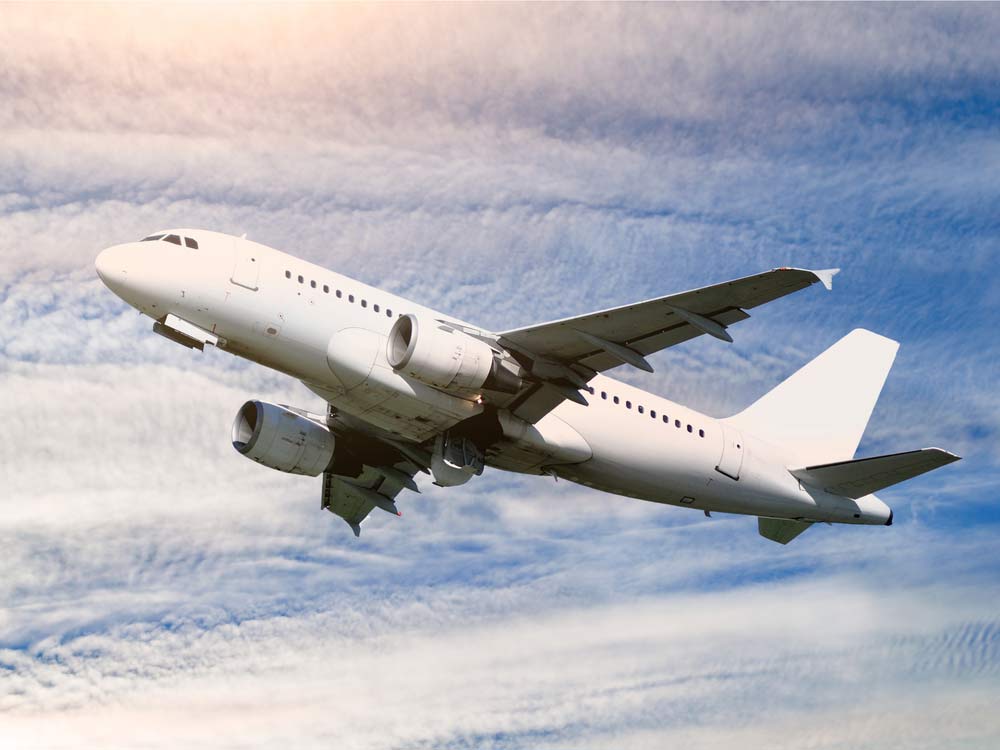 Airplane.jpg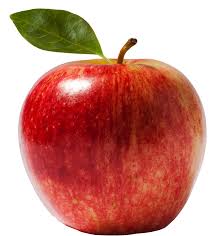 Apple.jpg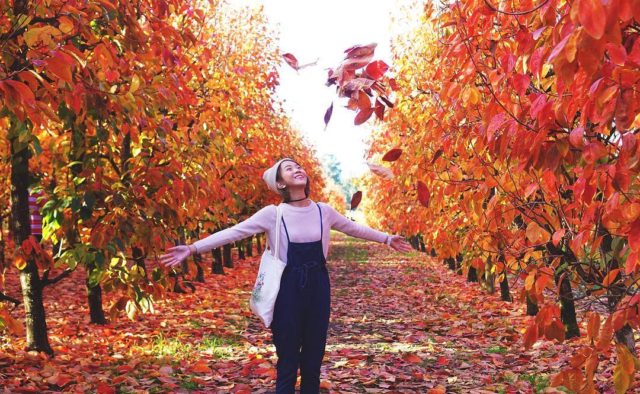 Autumn.jpg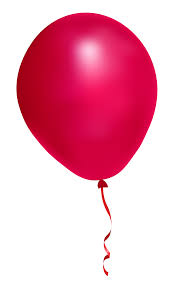 Balloon.jpg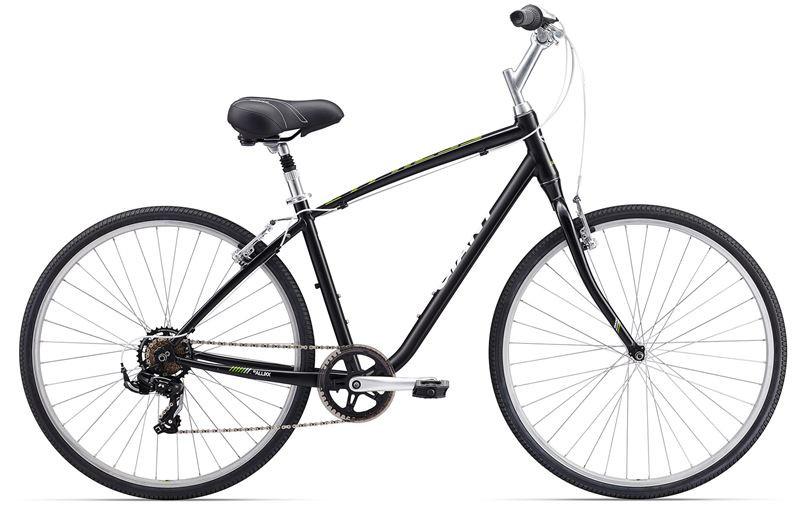 Bicycle.jpg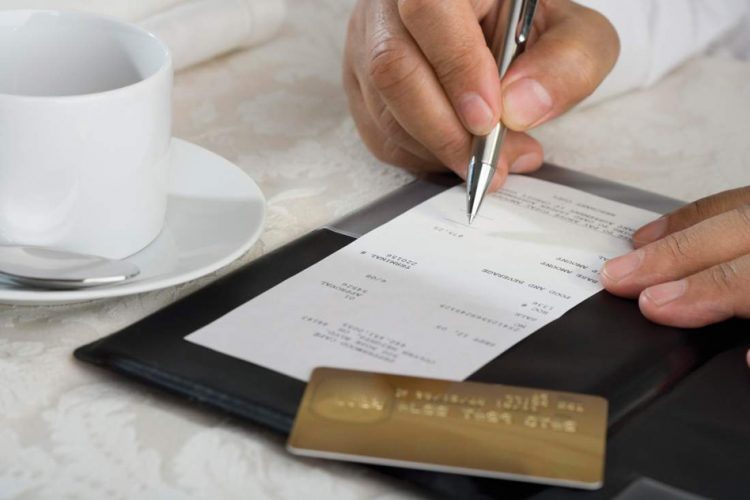 Bill.jpg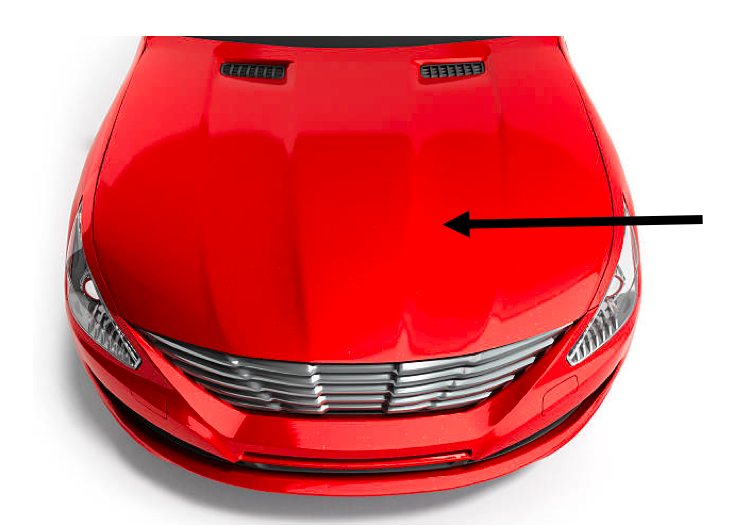 Bonnet.jpg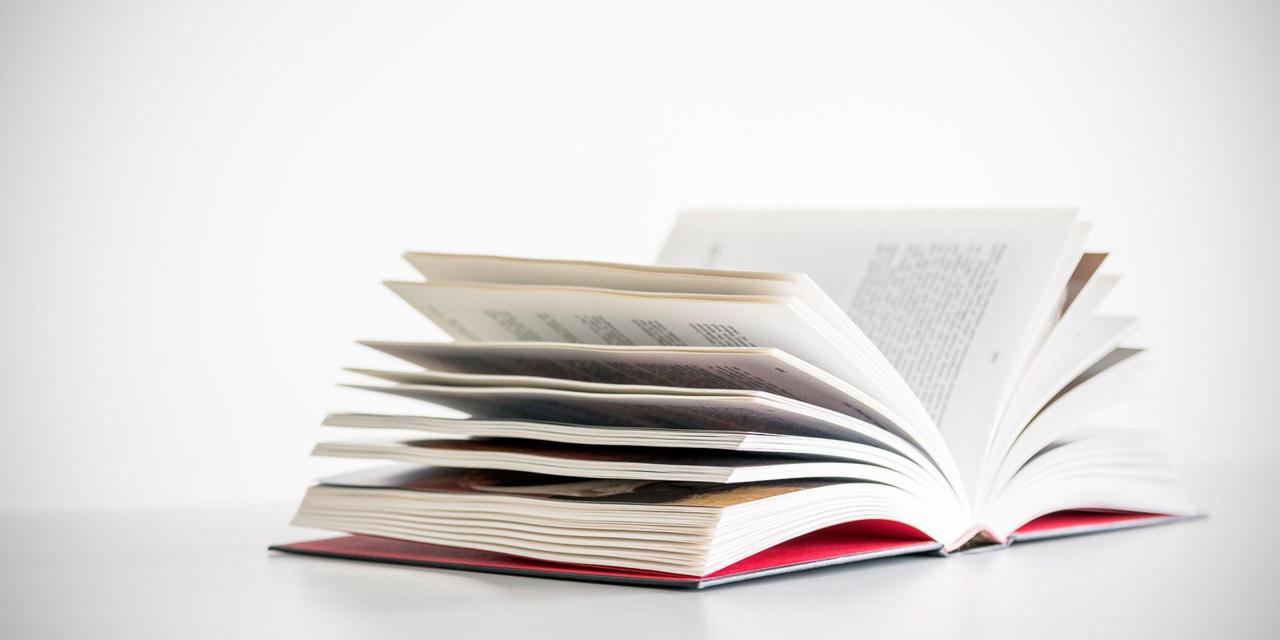 Book.jpg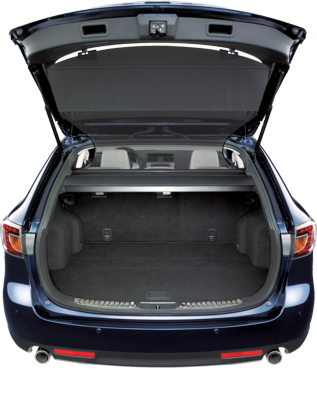 Boot.jpg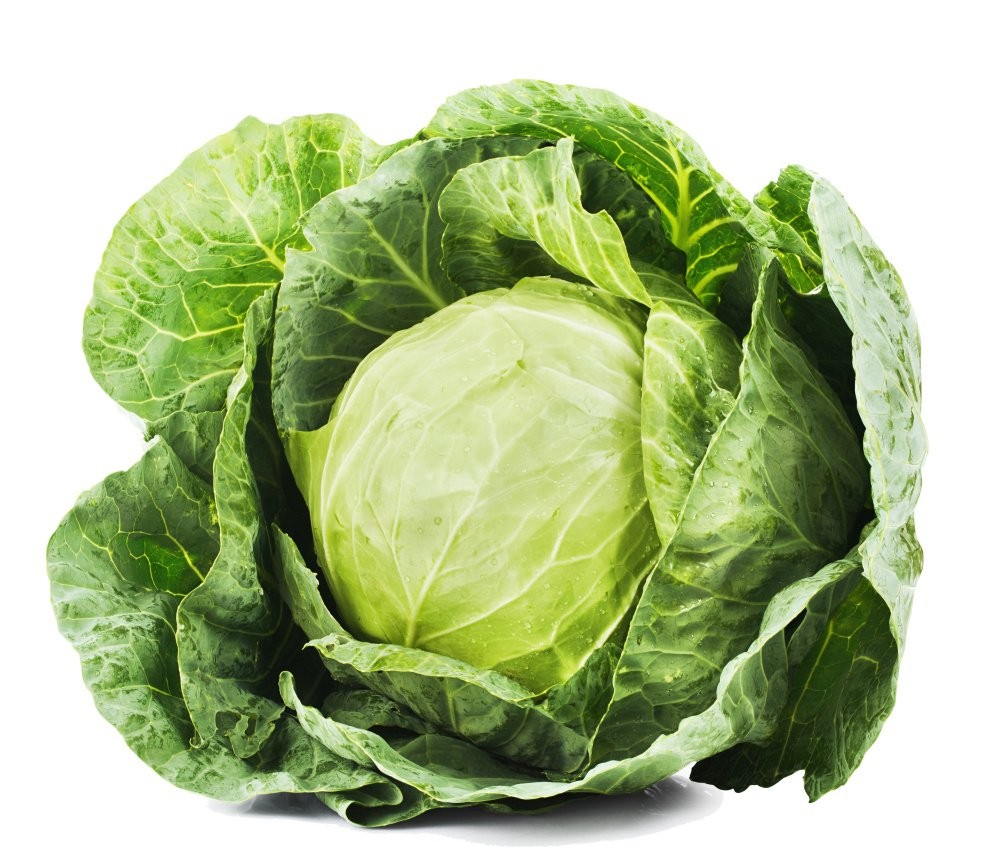 Cabbage.jpg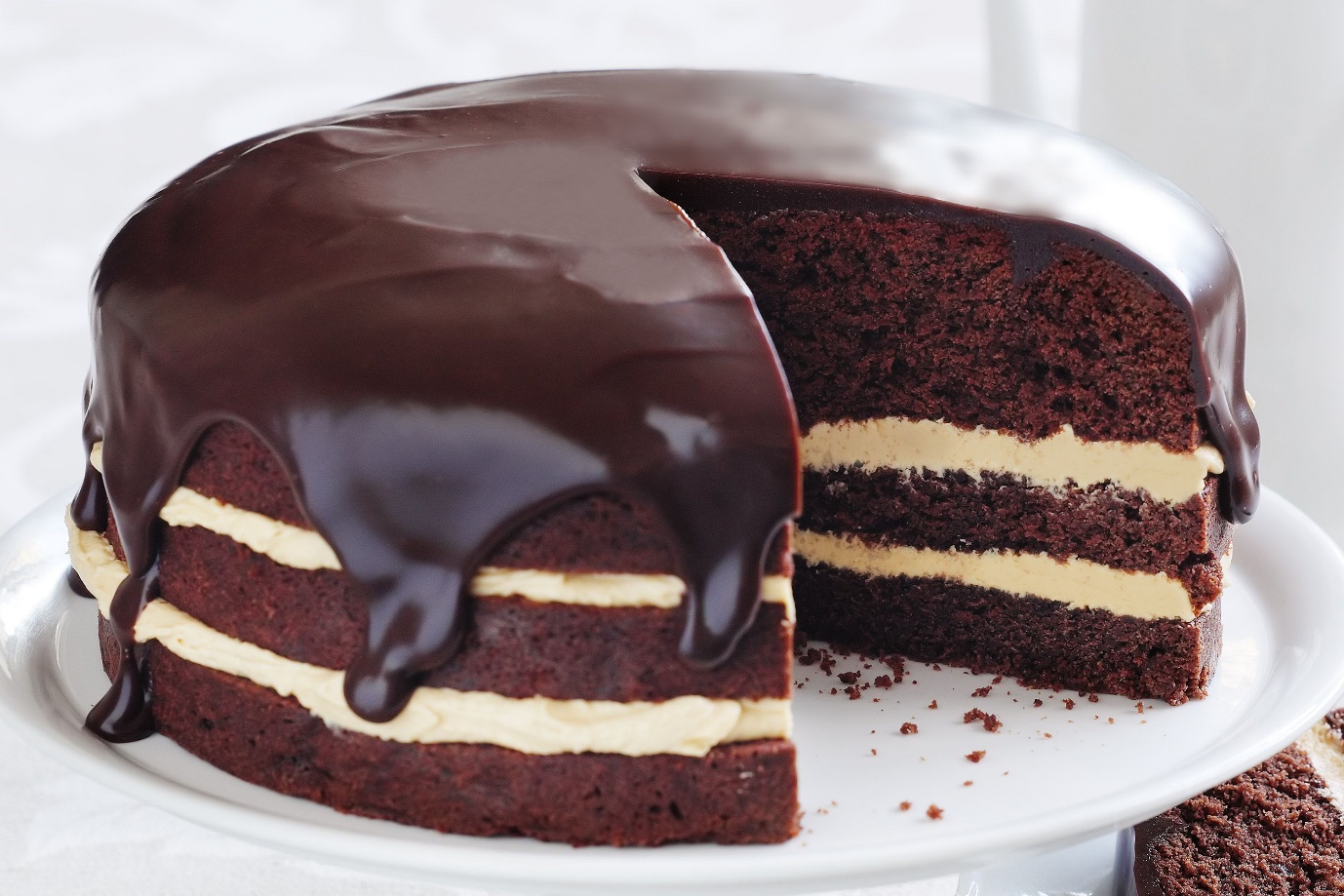 Cake.jpg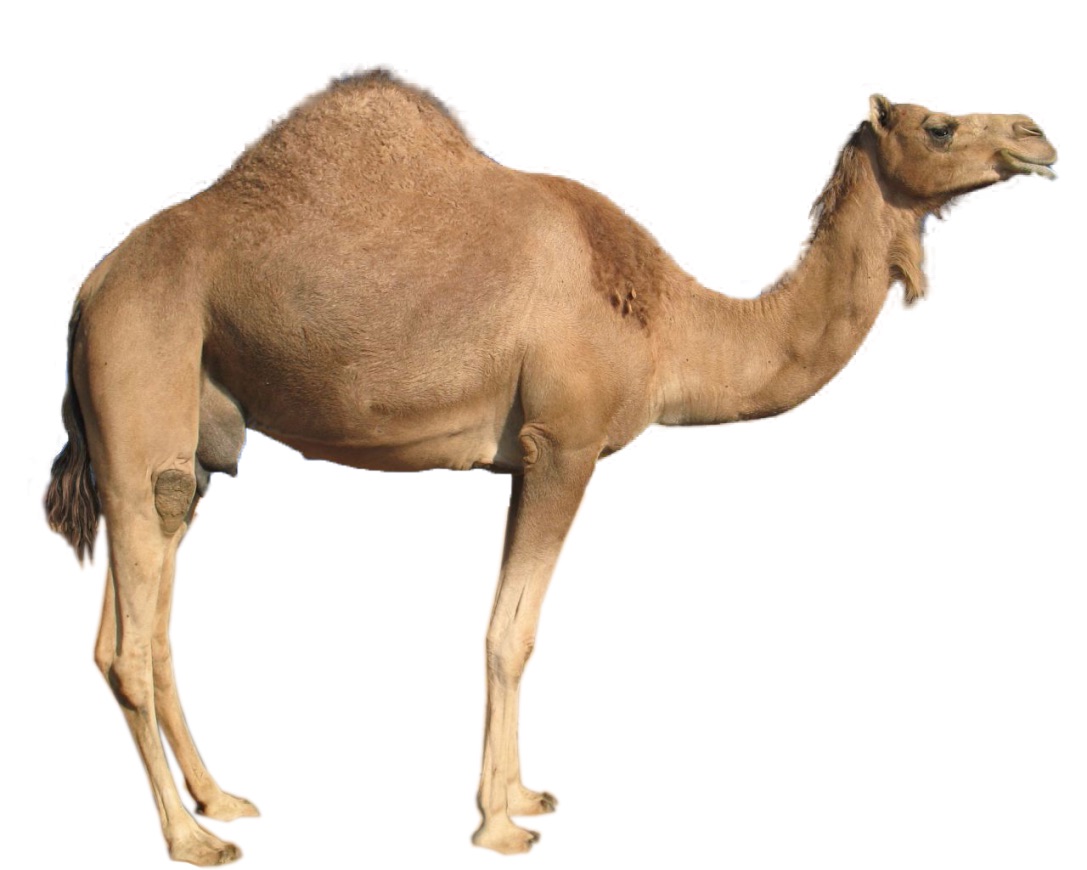 Camel.jpg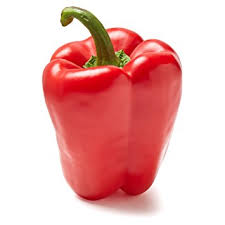 Capsicum.jpg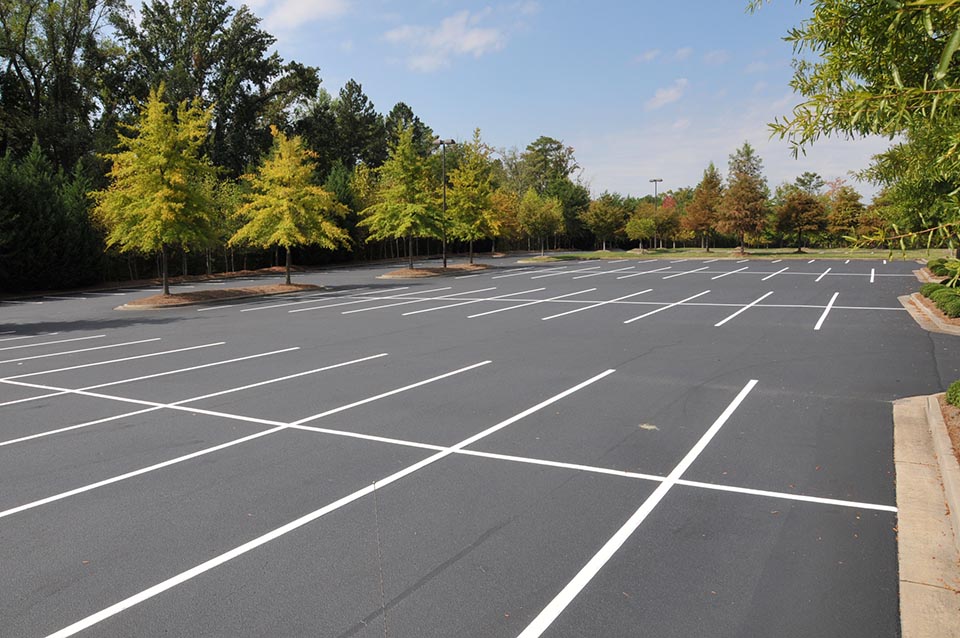 Carpark.jpg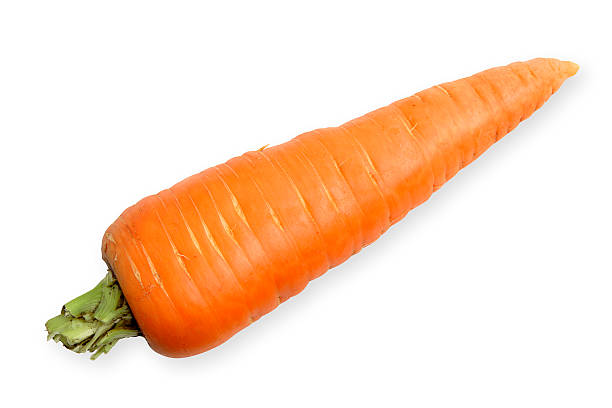 Carrot.jpg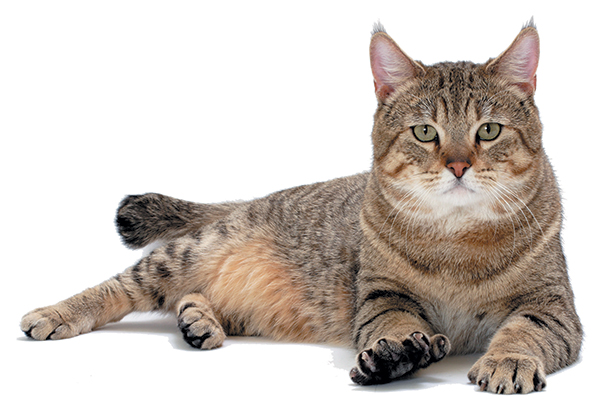 Cat.jpg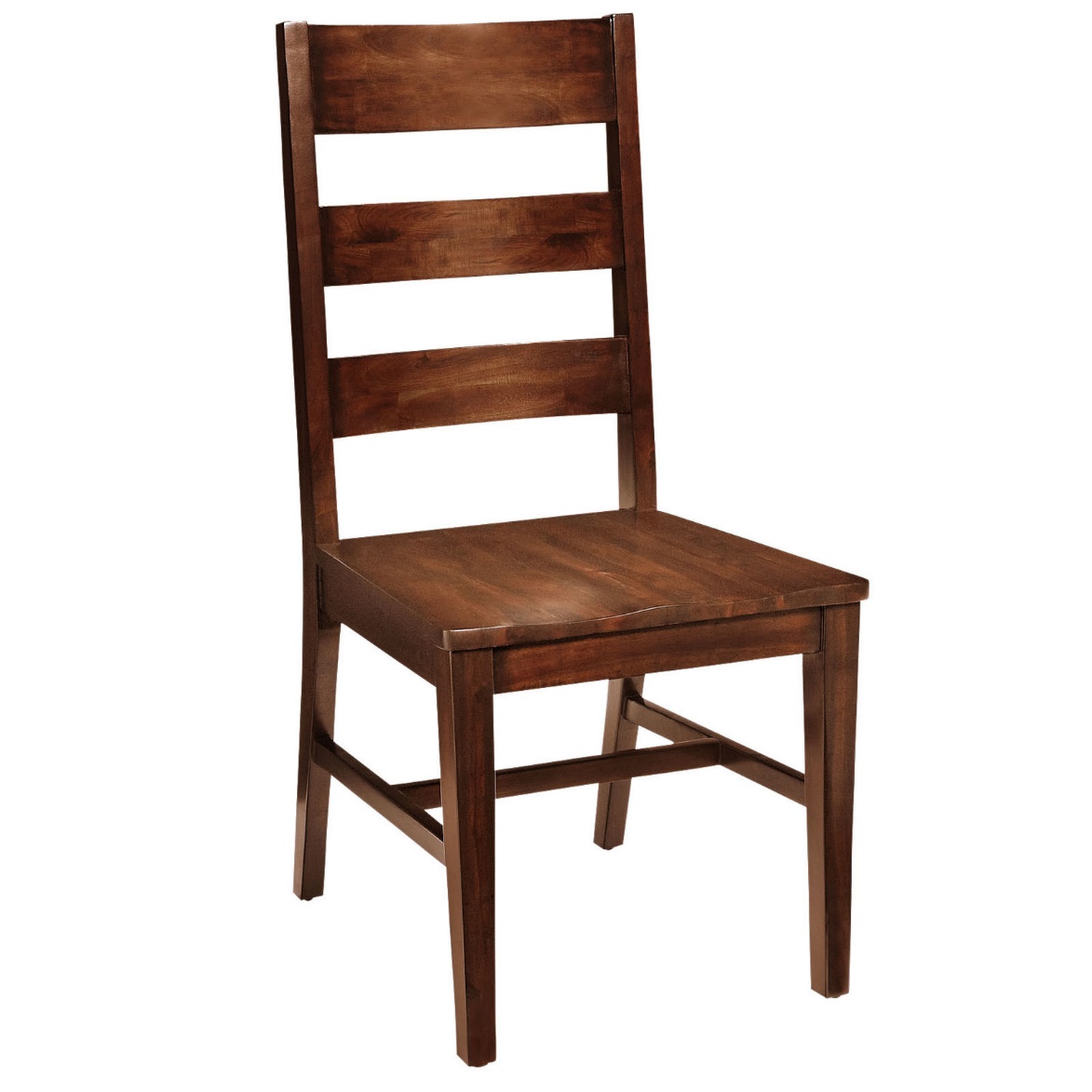 Chair.jpg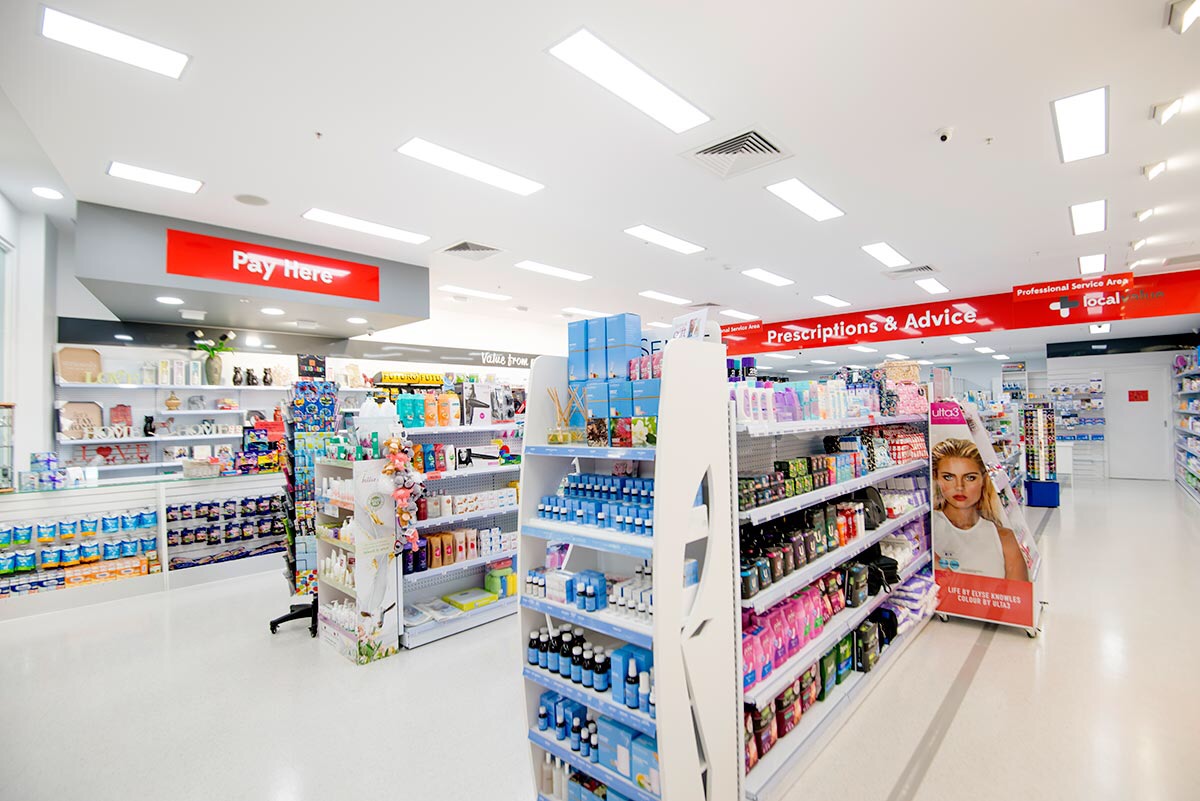 Chemists.jpg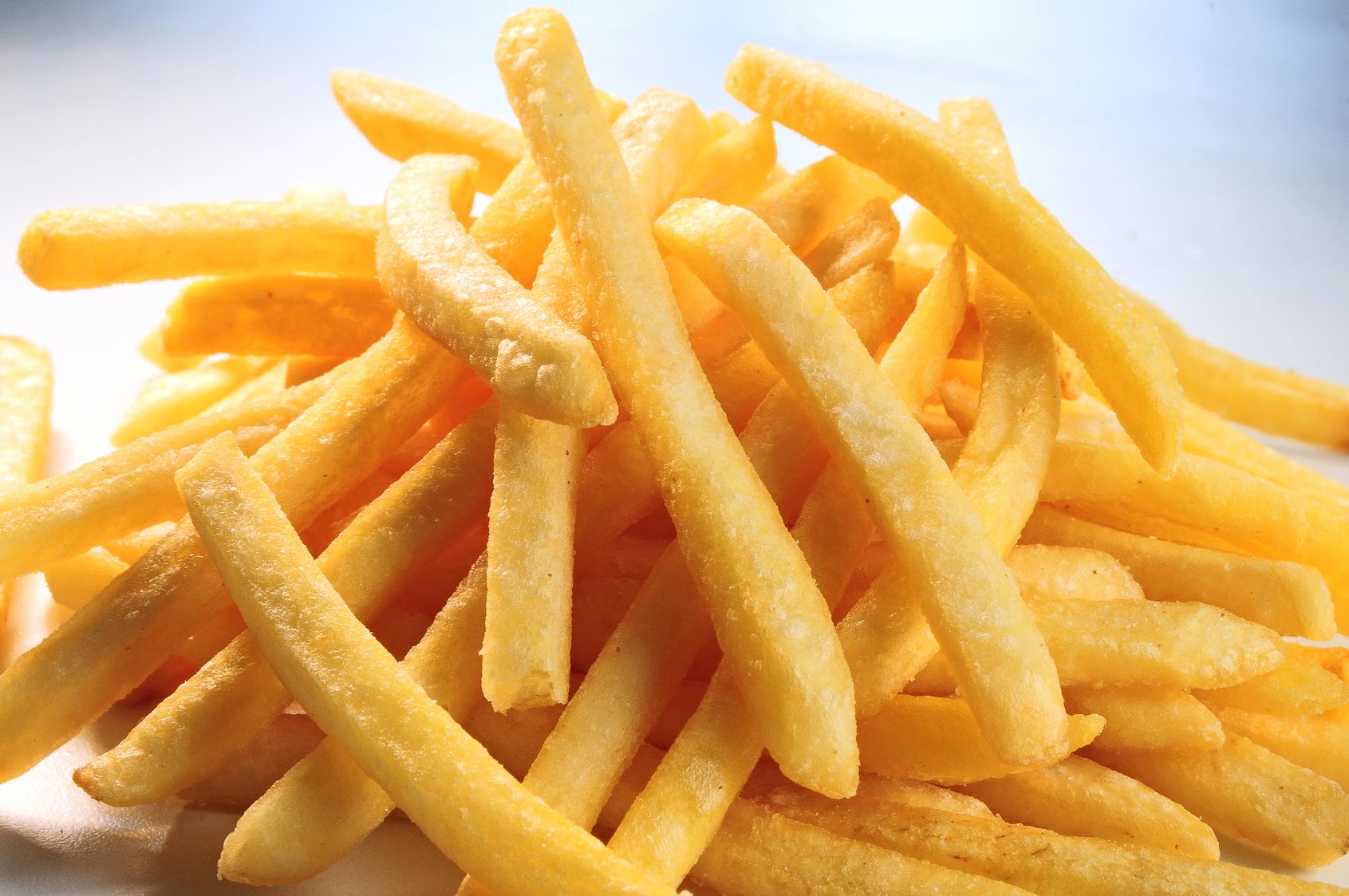 Chips.jpg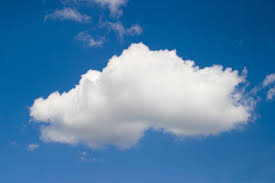 Cloud.jpg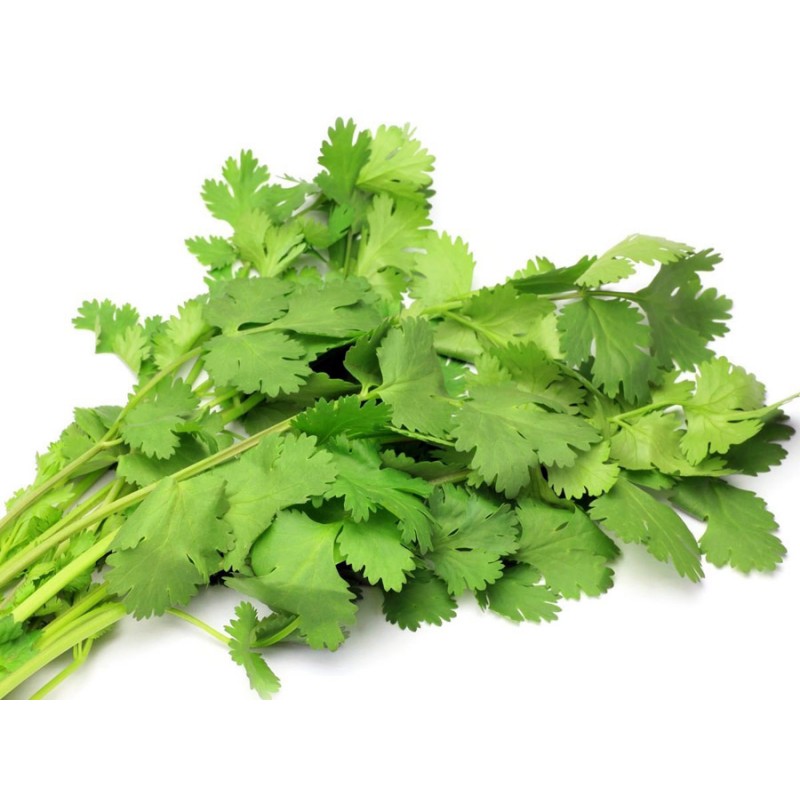 Coriander.jpg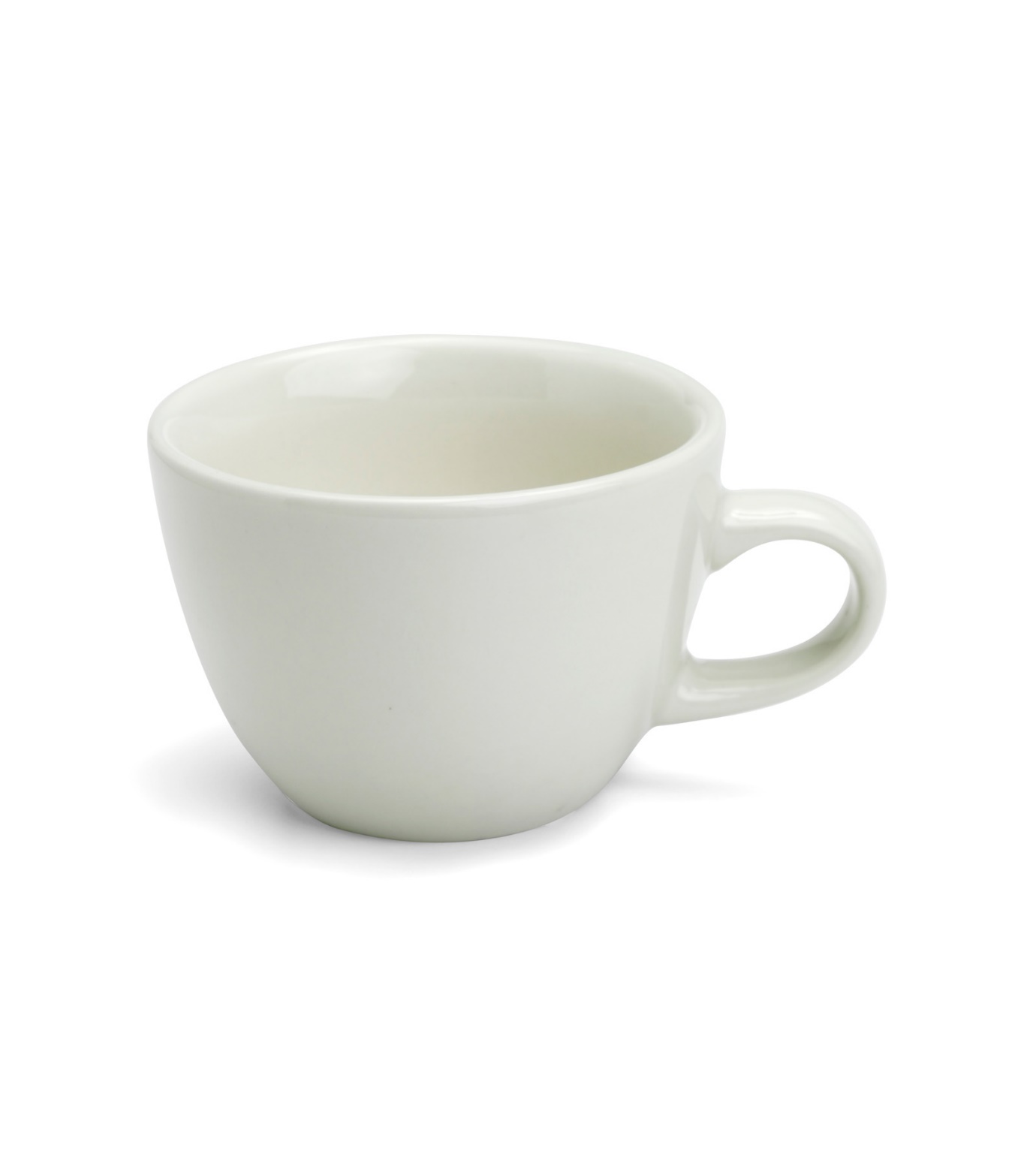 Cup.jpg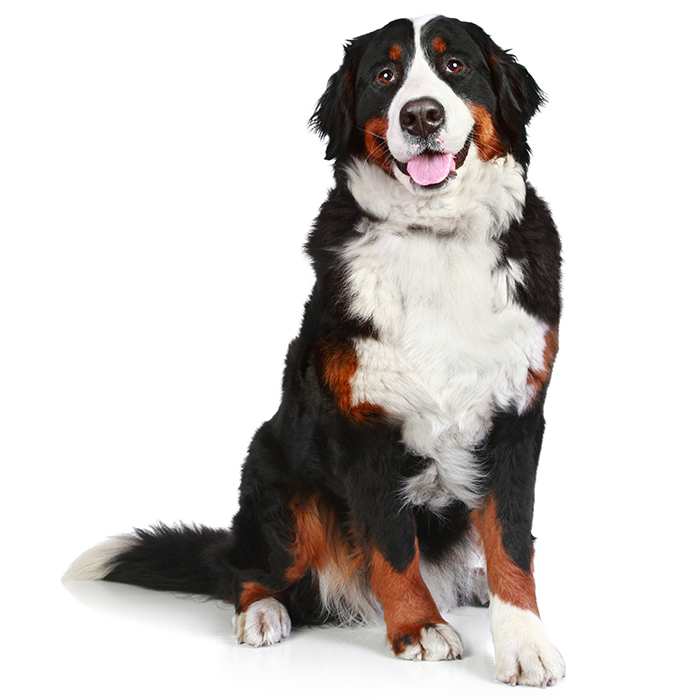 Dog.jpg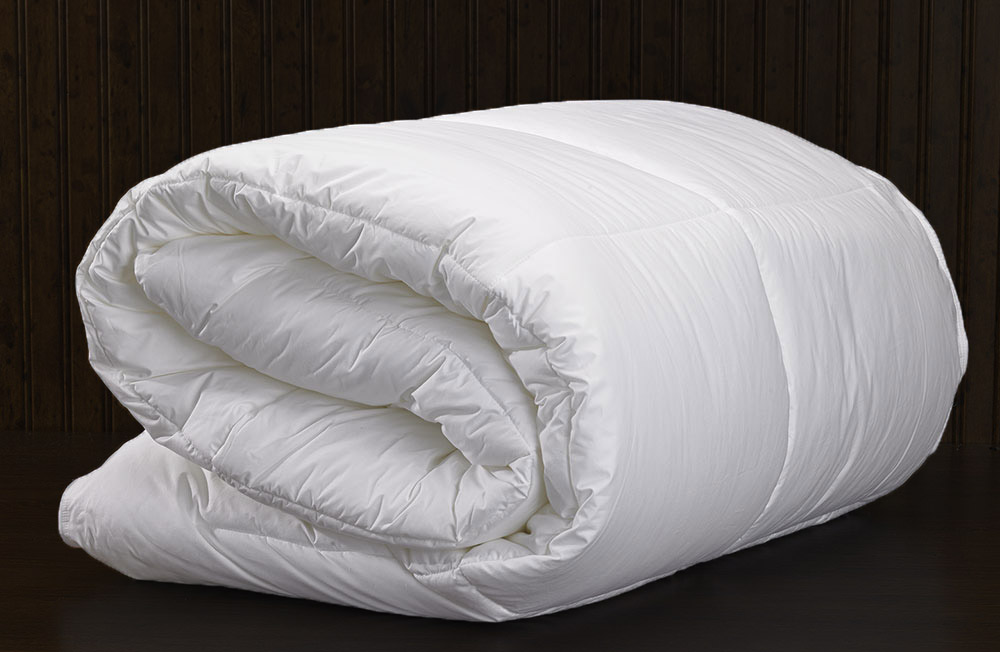 Doona.jpg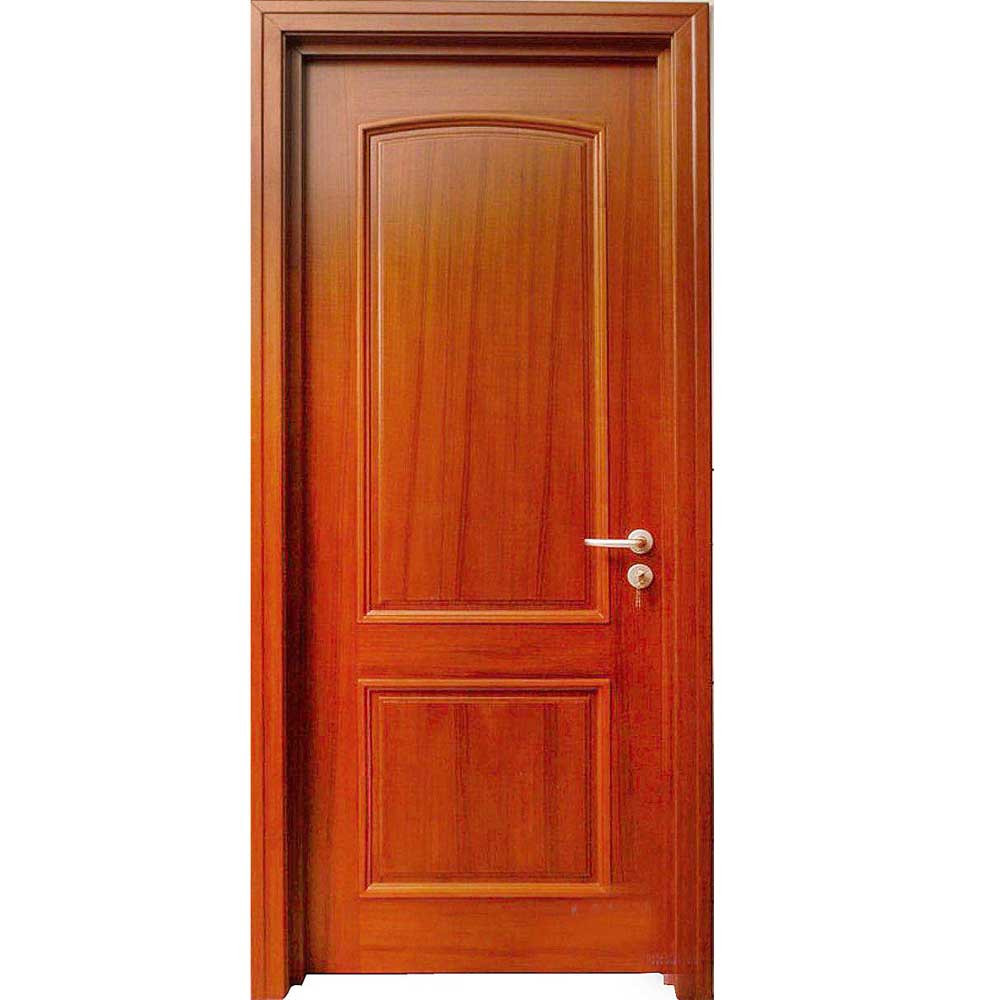 Door.jpg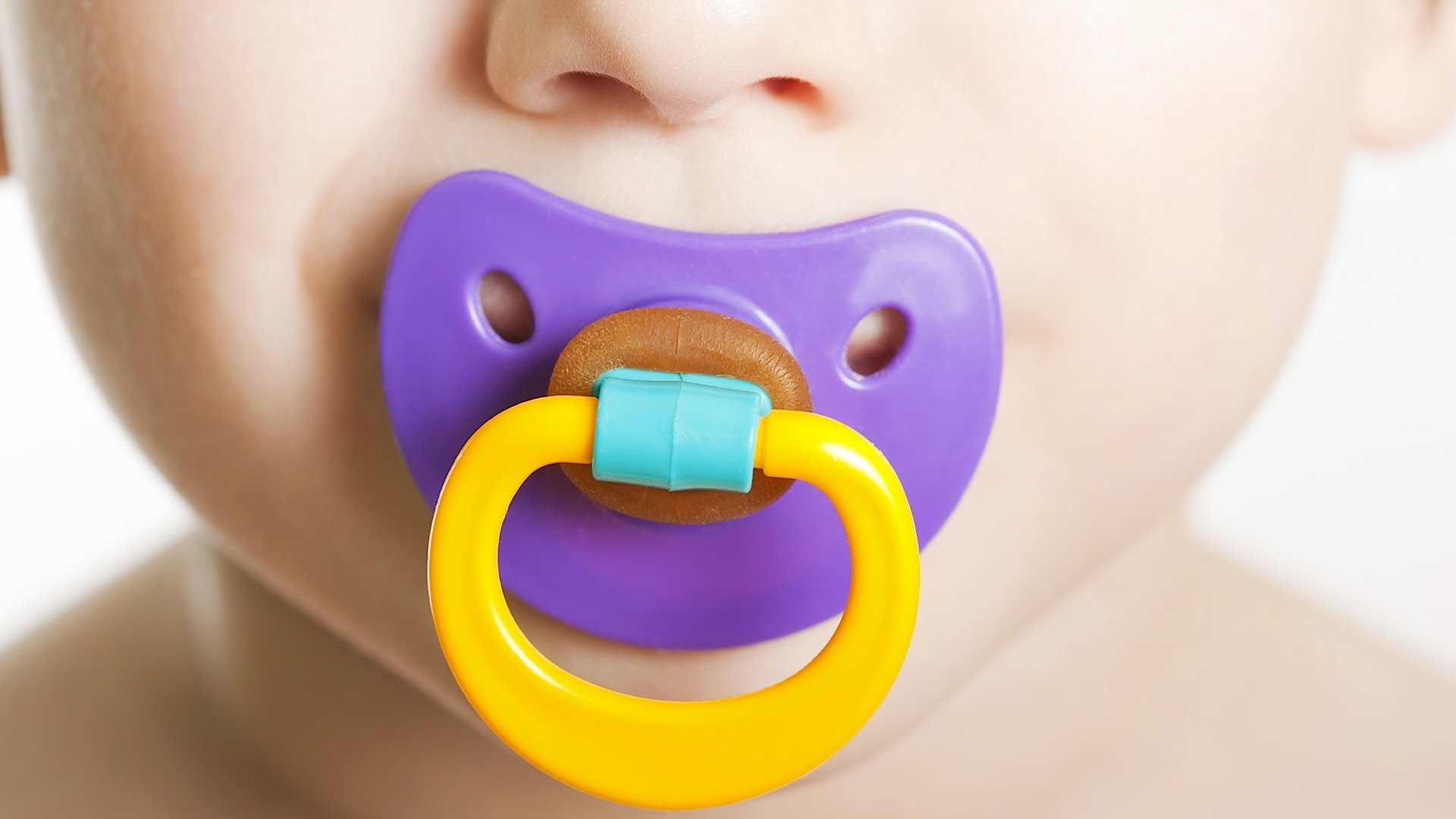 Dummy.jpg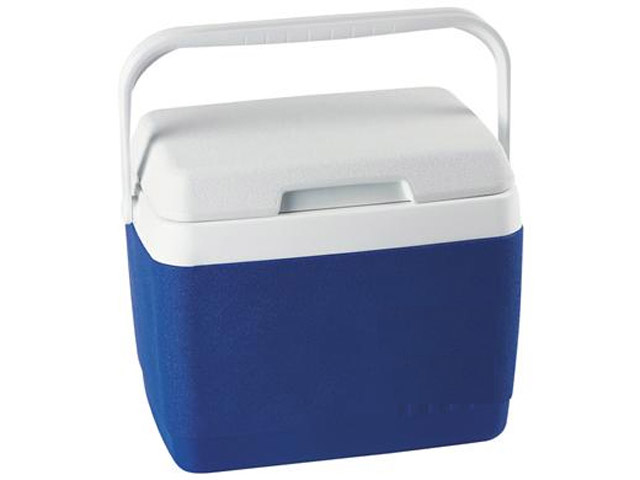 Esky.jpg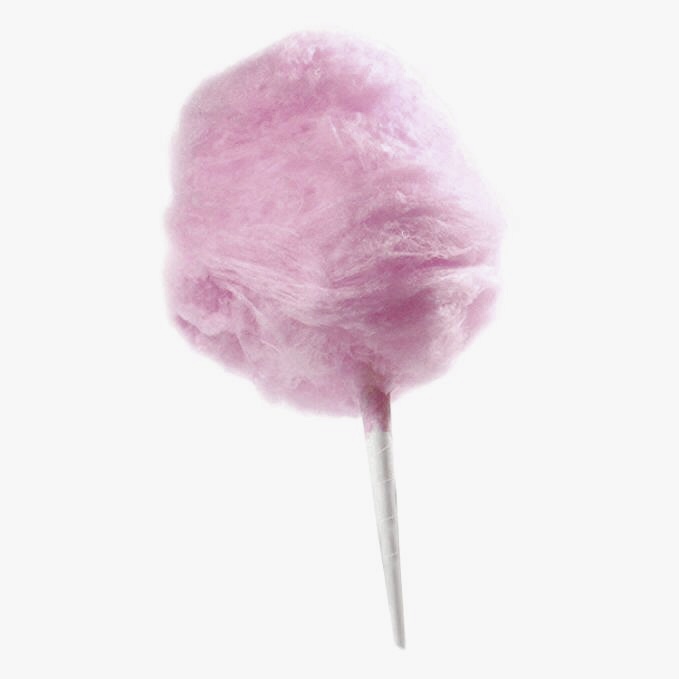 Fairyfloss.jpg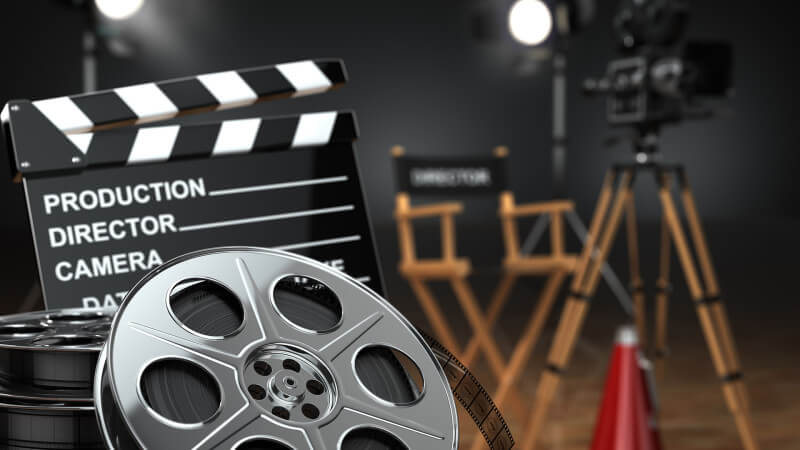 Film.jpg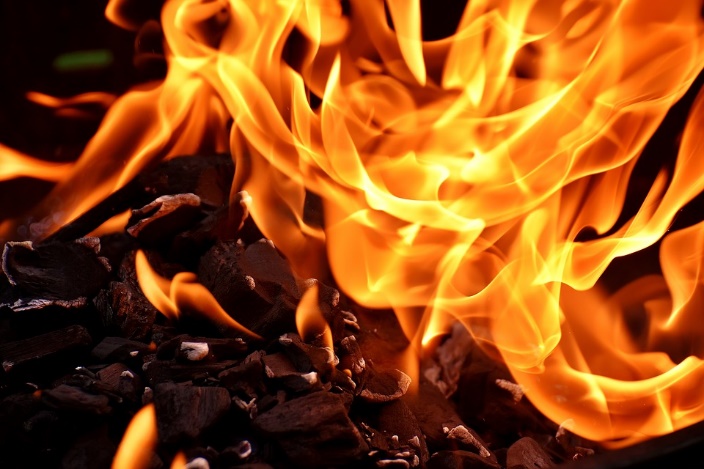 Fire.jpg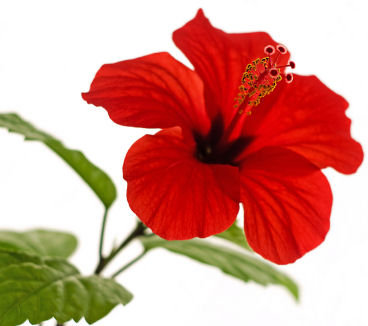 Flower.jpg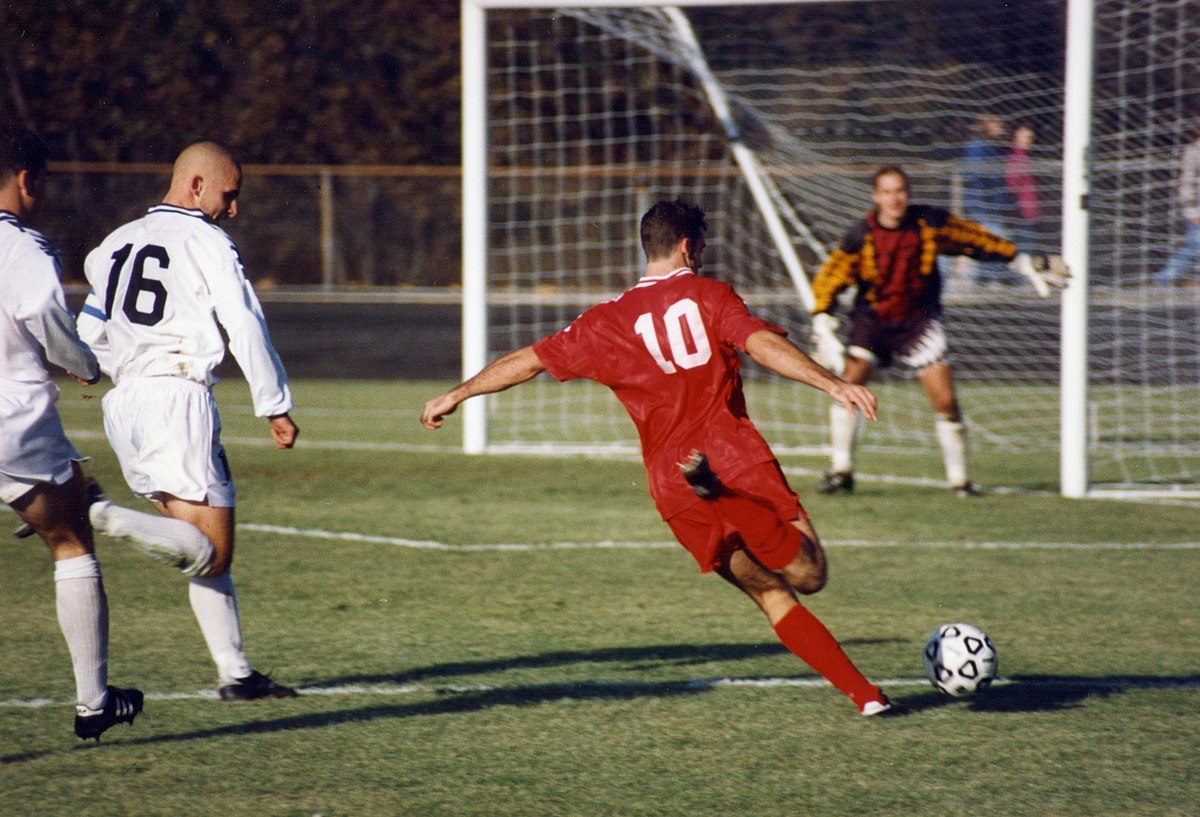 Football.jpg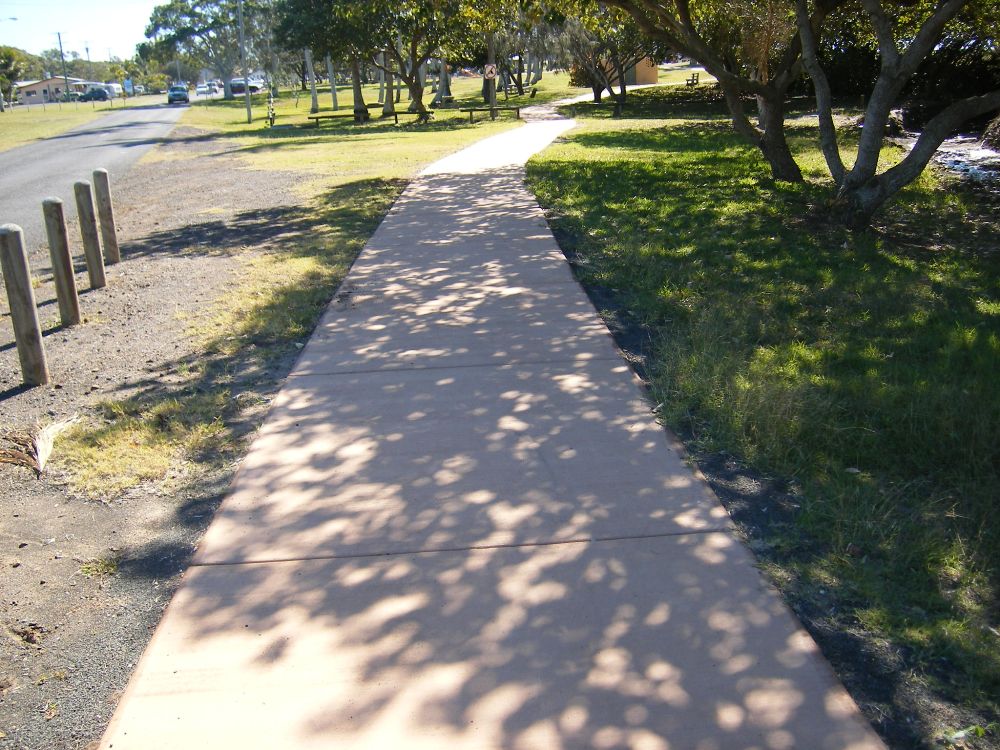 Footpath.jpg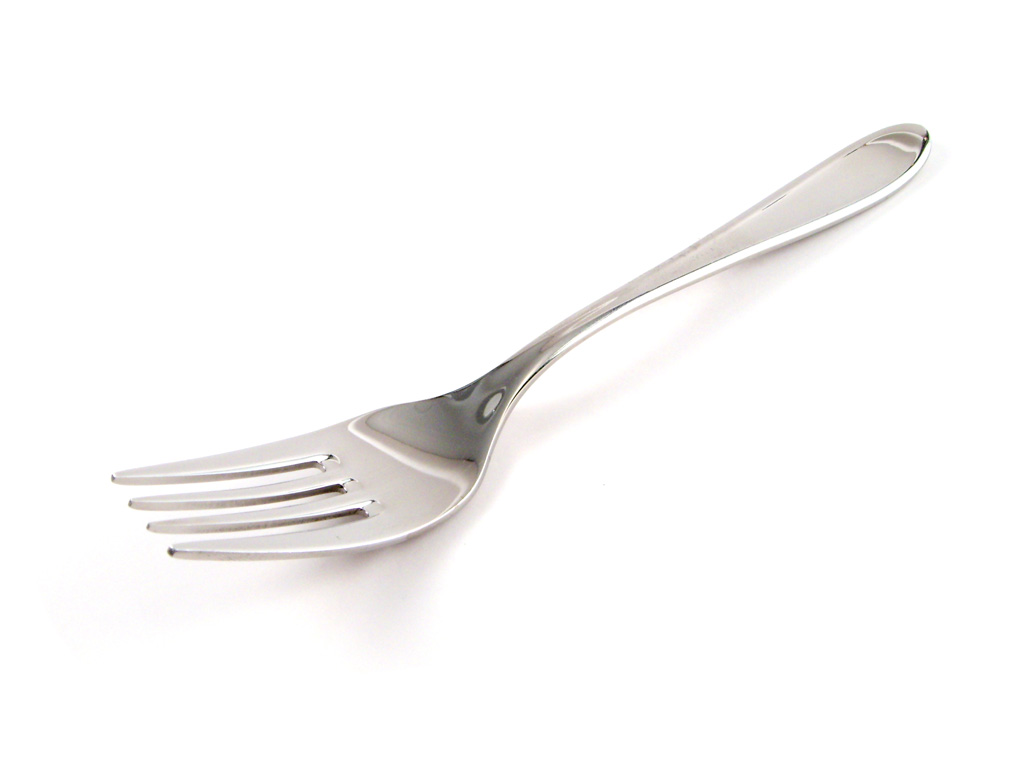 Fork.jpg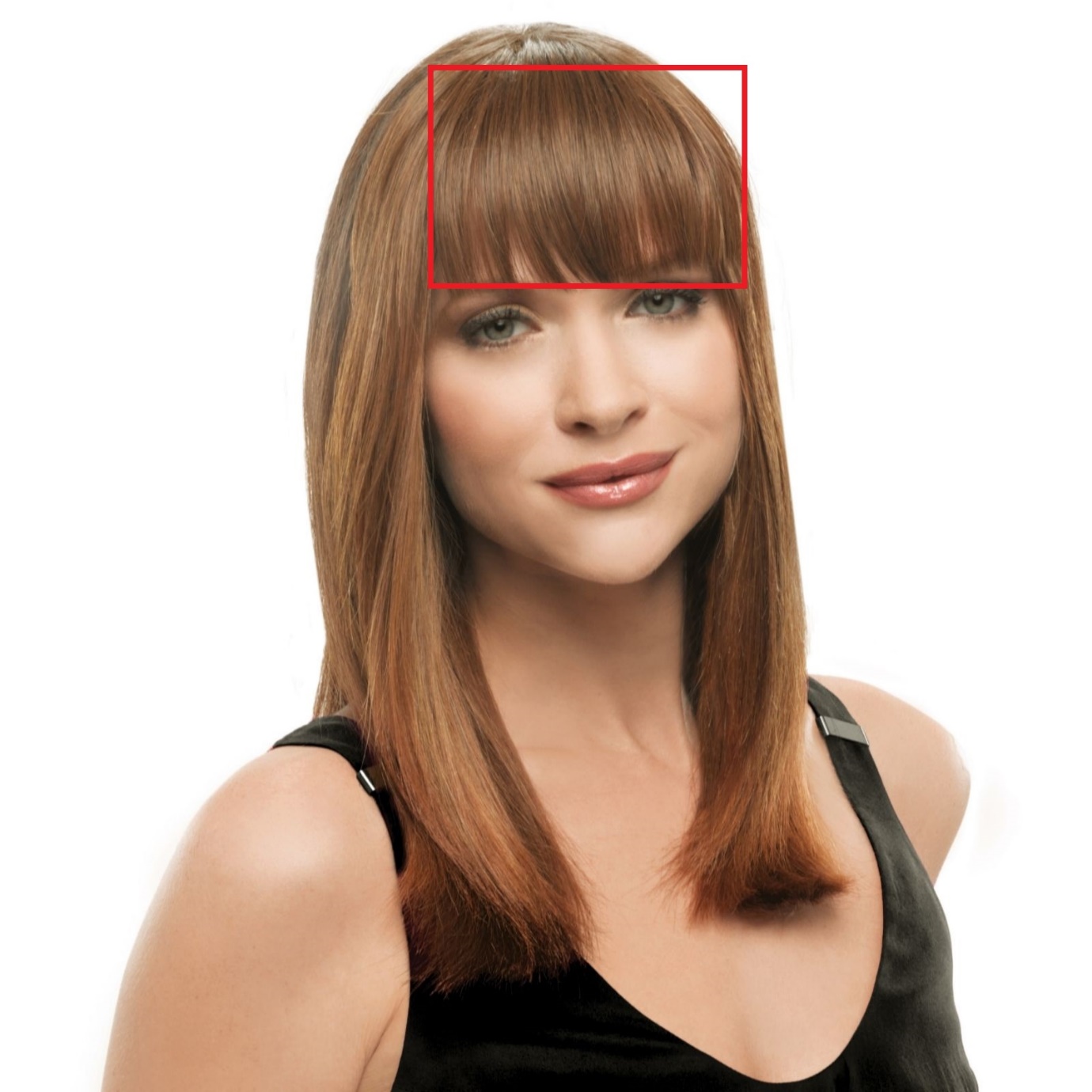 Fringe.jpg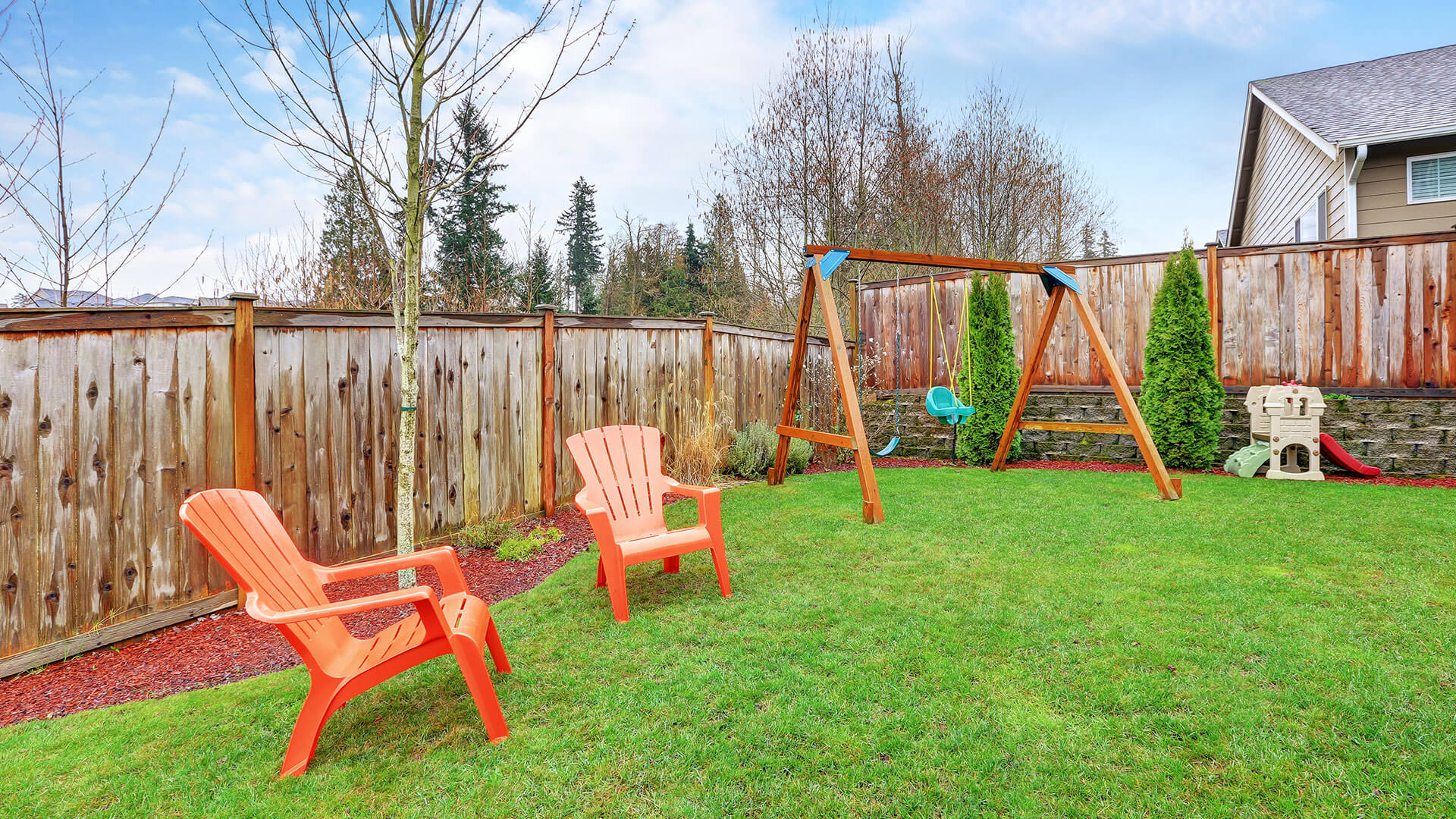 Garden.jpg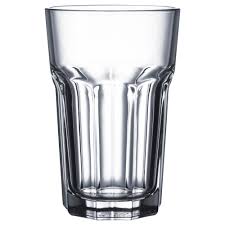 Glass.jpg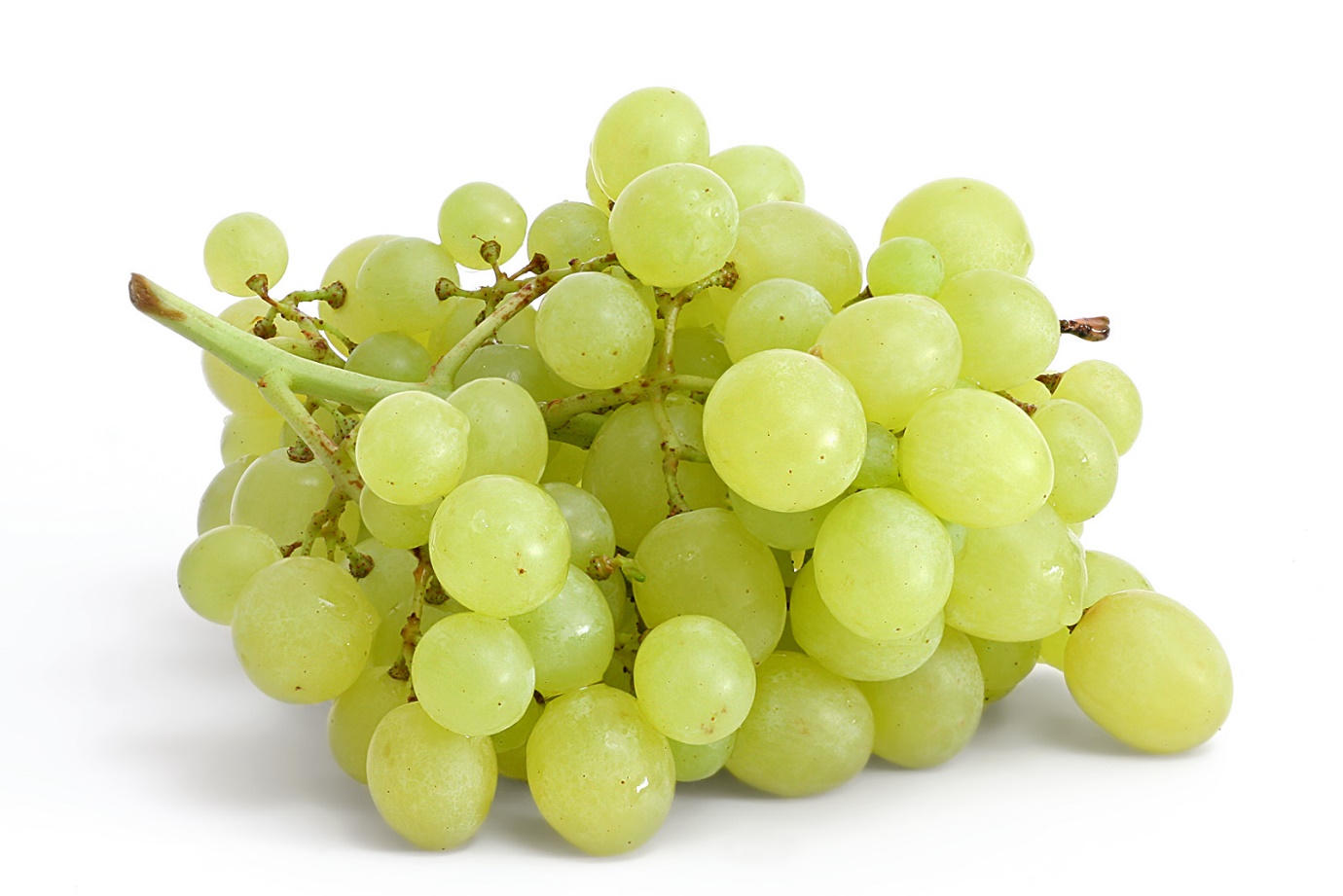 Grapes.jpg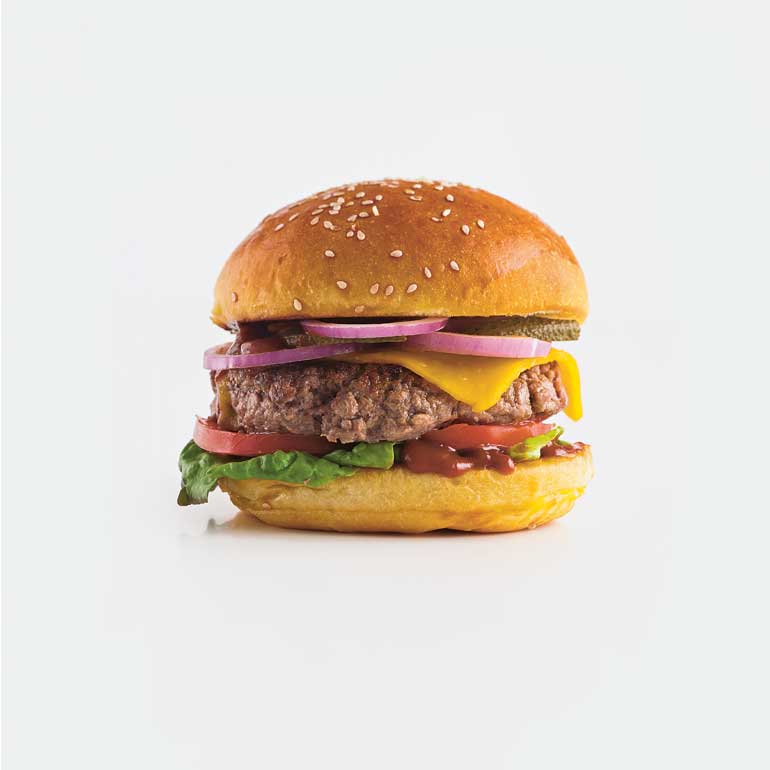 Hamburger.jpg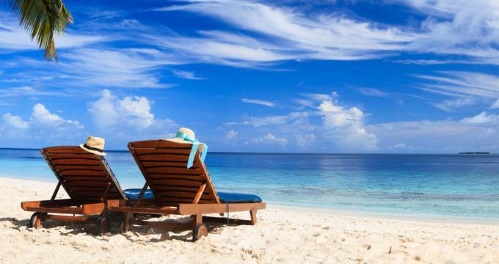 Holiday.jpg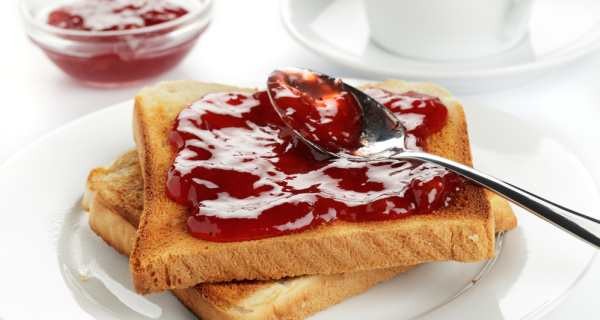 Jam.jpg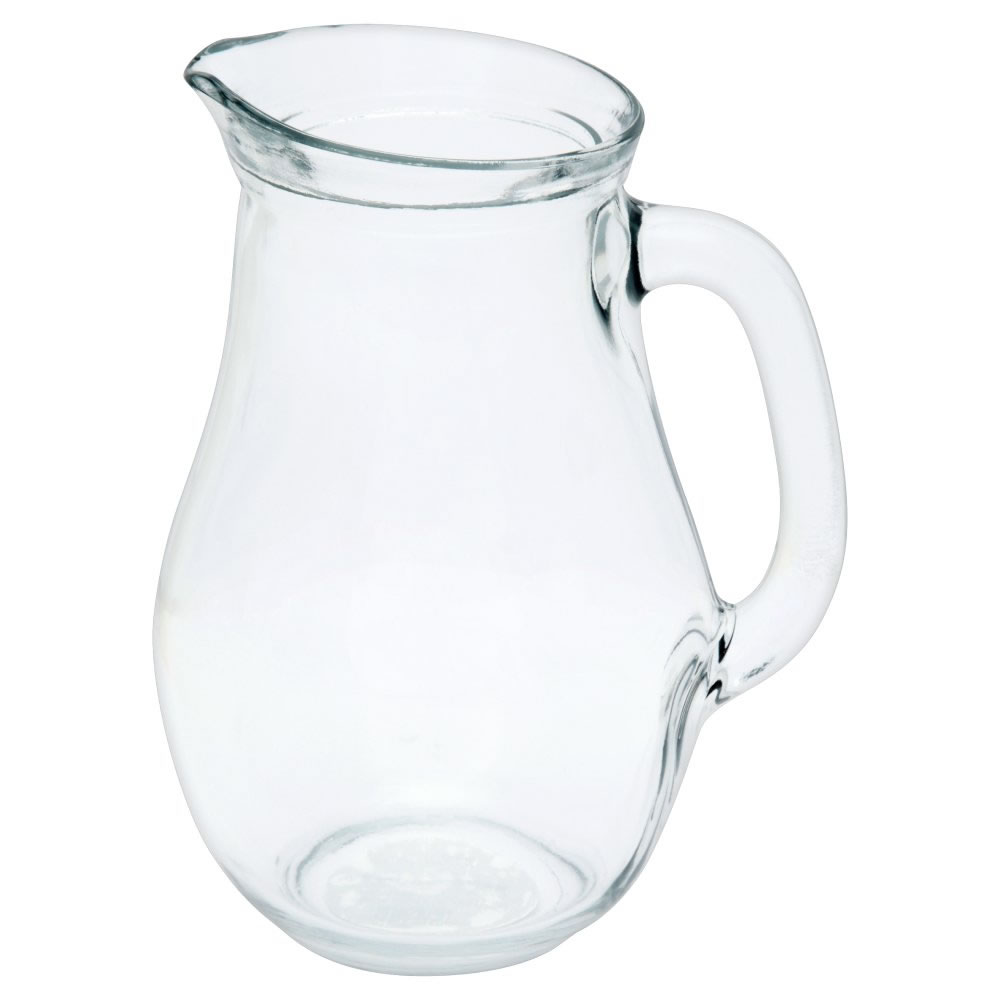 Jug.jpg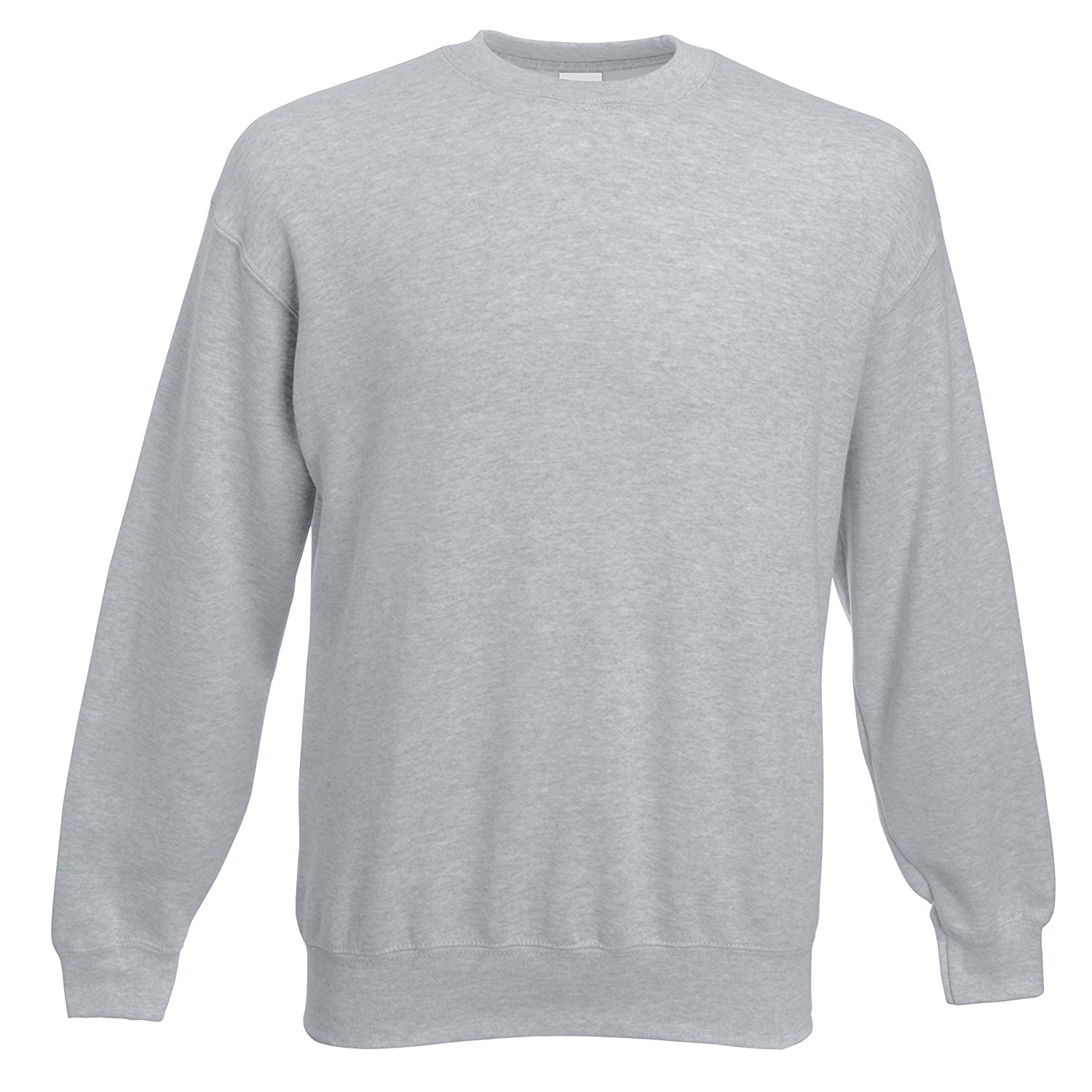 Jumper.jpg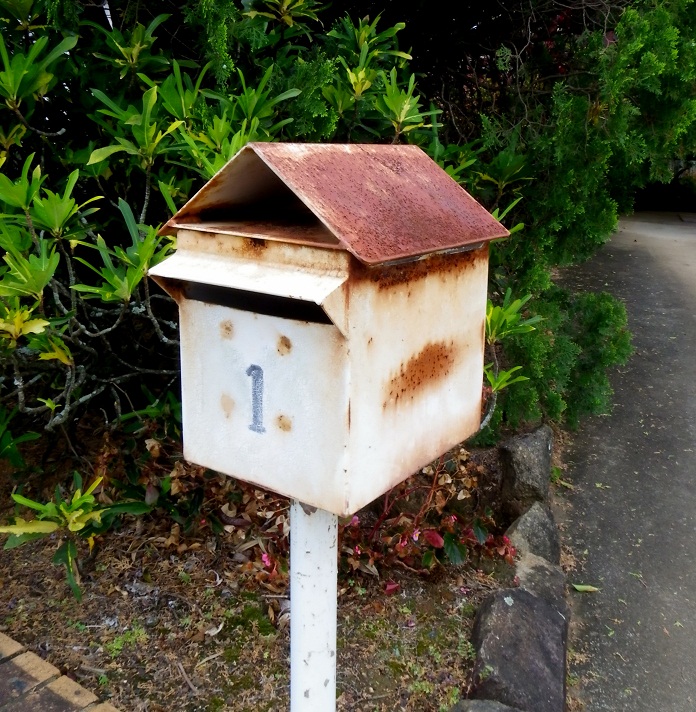 Letterbox.jpg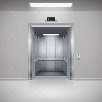 Lift.jpg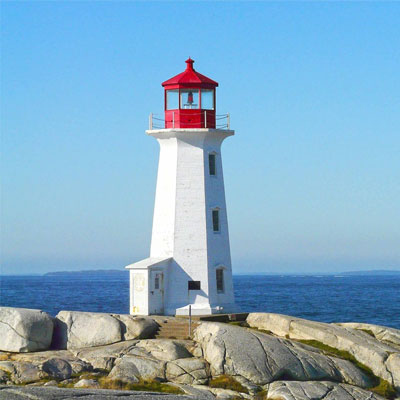 Lighthouse.jpg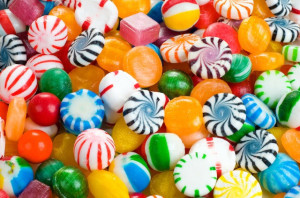 Lolly.jpg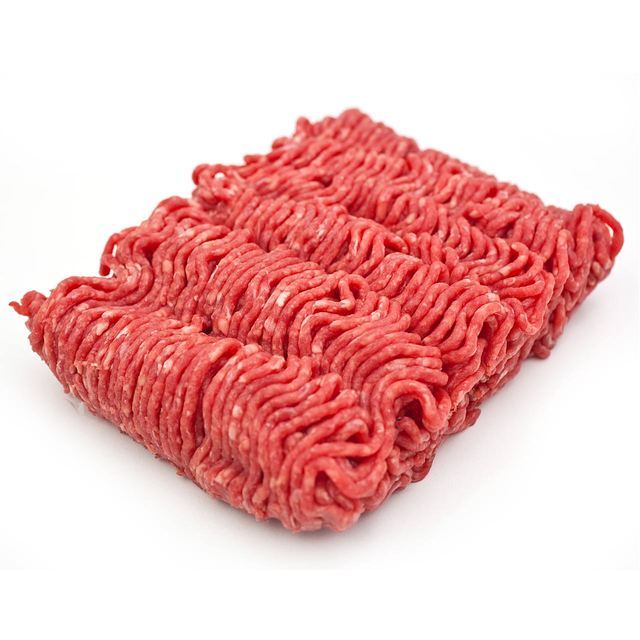 Mince.jpg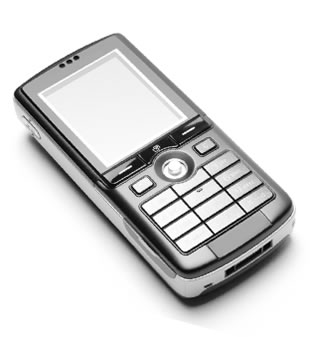 Mobilephone.jpg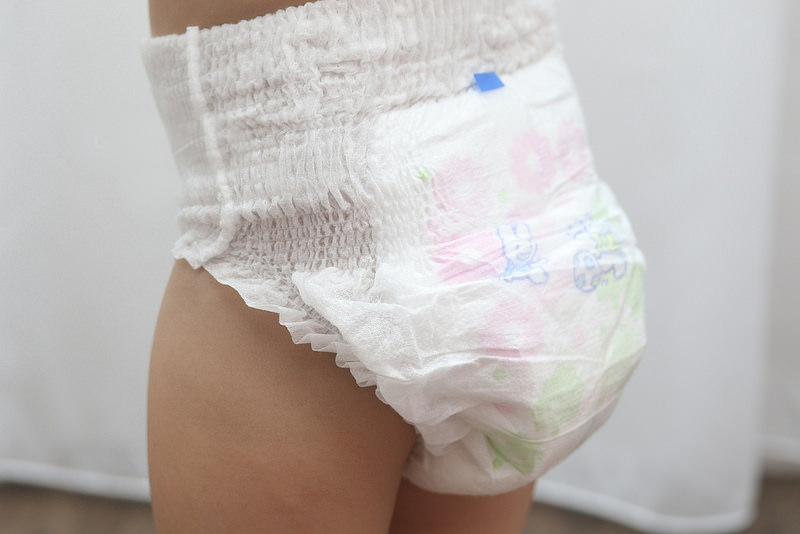 Nappy.jpg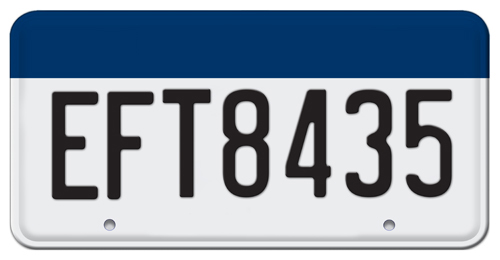 Numberplate.jpg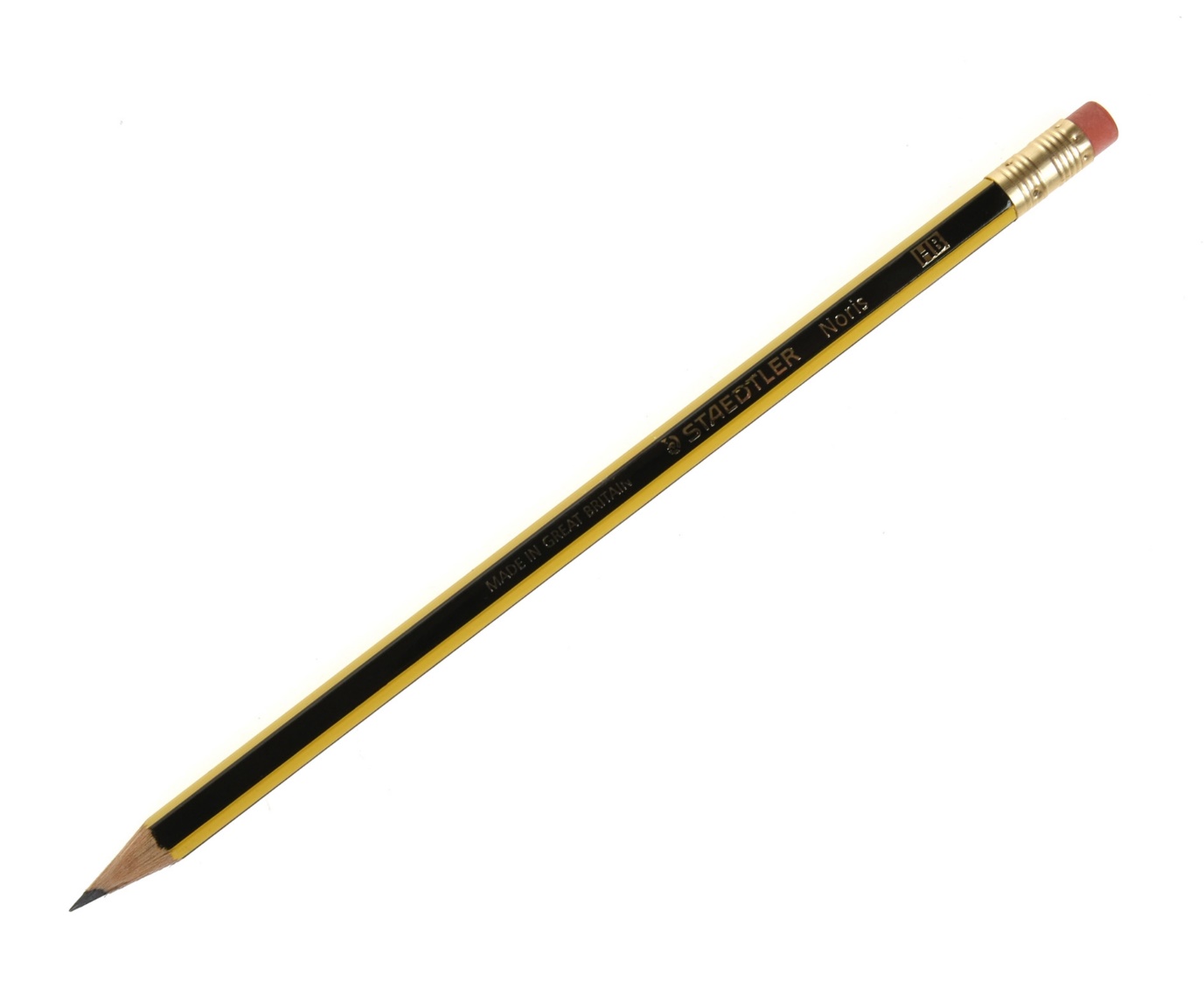 Pencil.jpg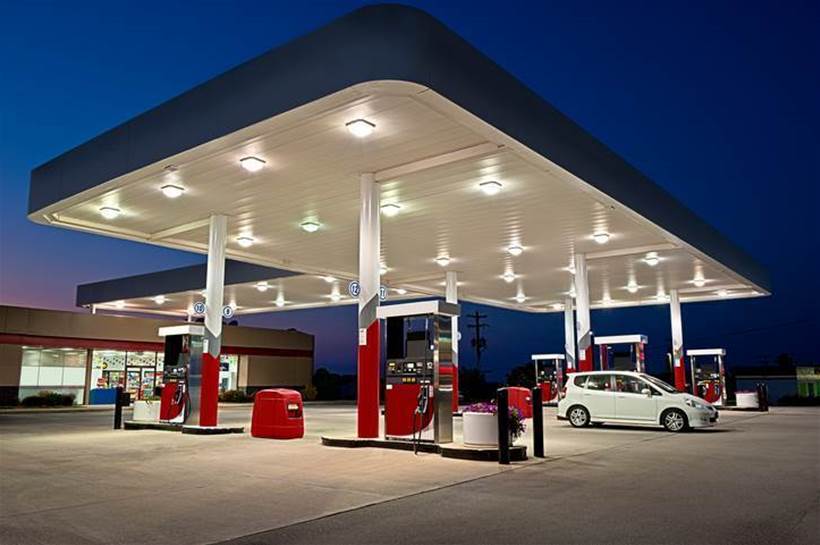 Petrolstation.jpg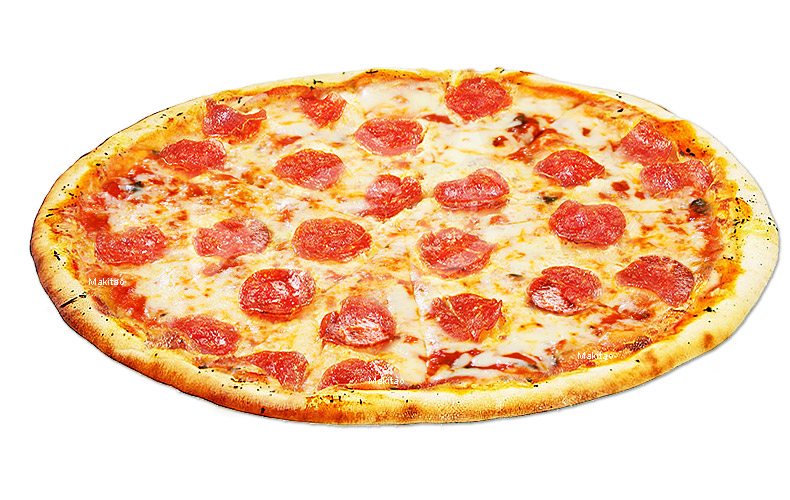 Pizza.jpg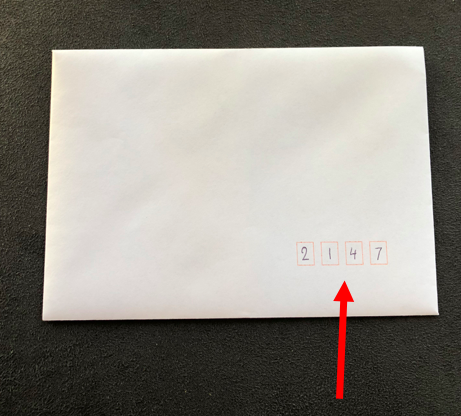 Postcode.jpg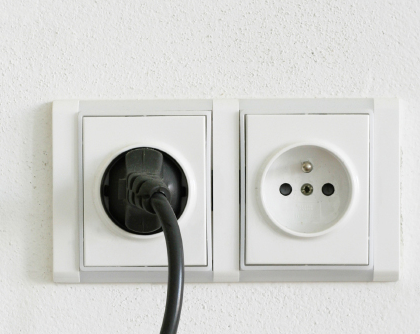 Powerpoint.jpg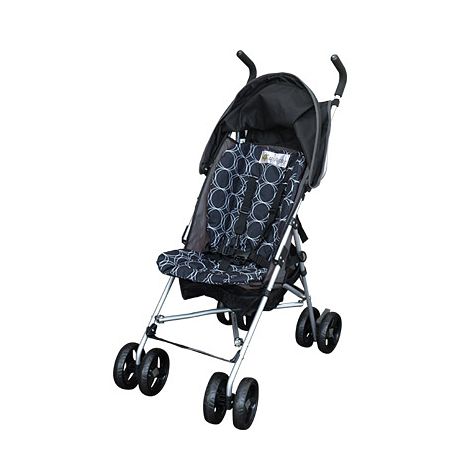 Pram.jpg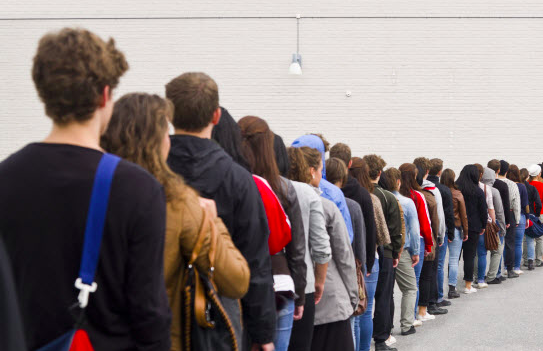 Queue.jpg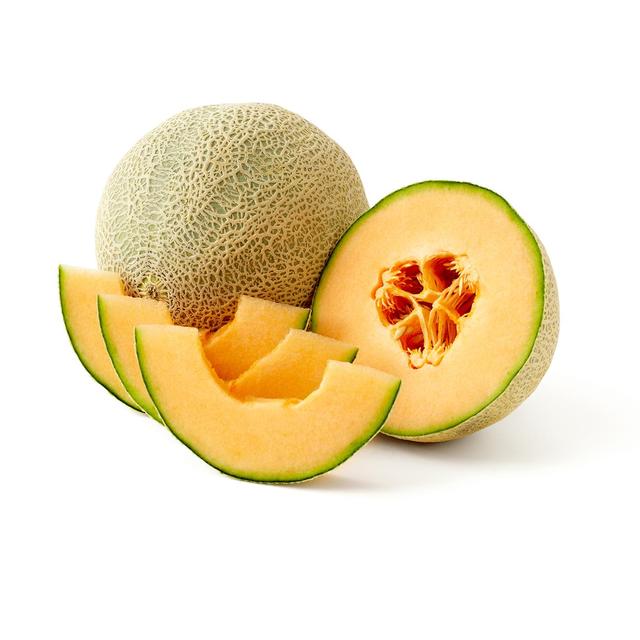 Rockmelon.jpg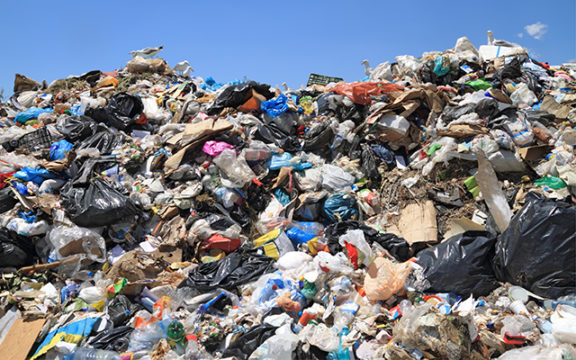 Rubbish.jpg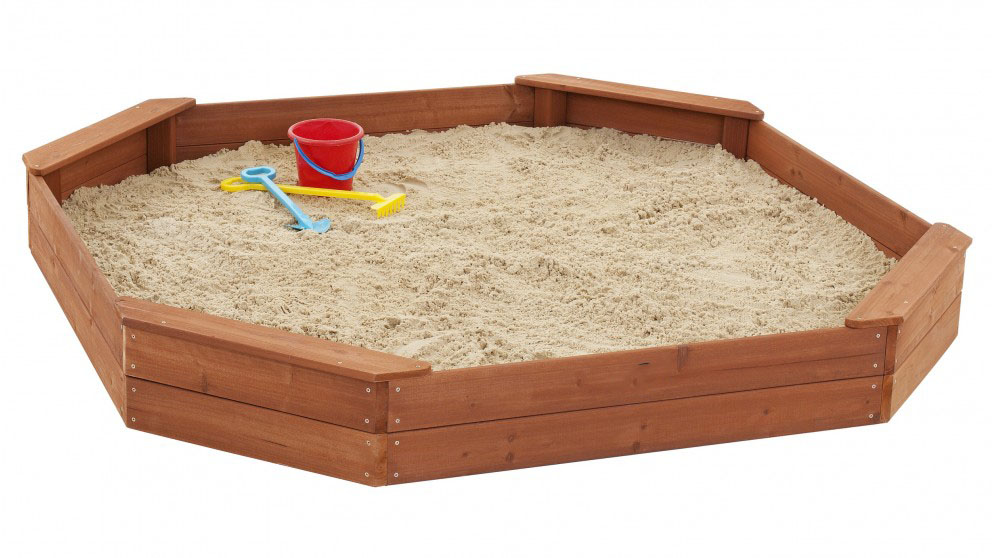 Sandpit.jpg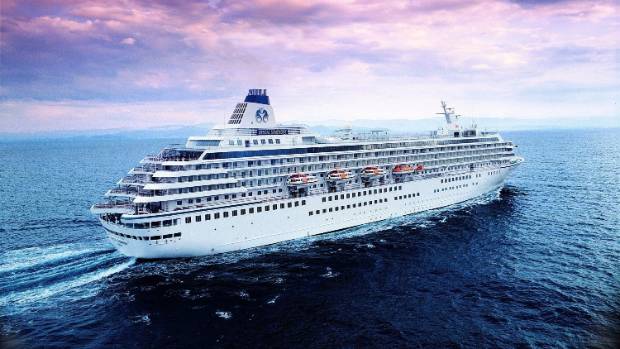 Ship.jpg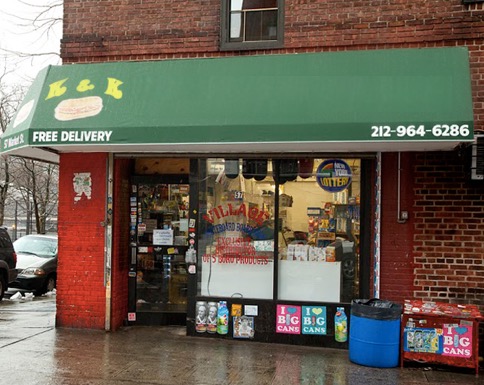 Shop.jpg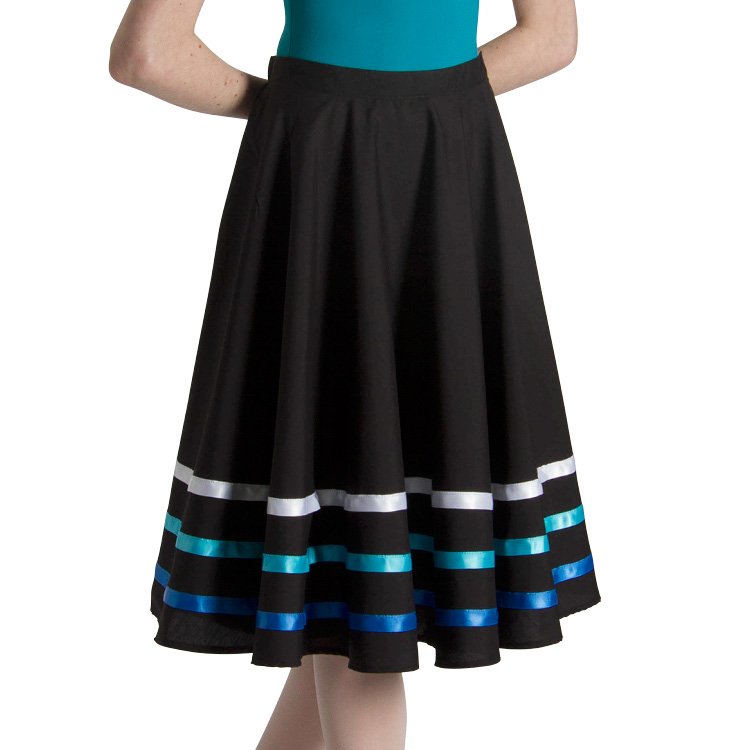 Skirt.jpg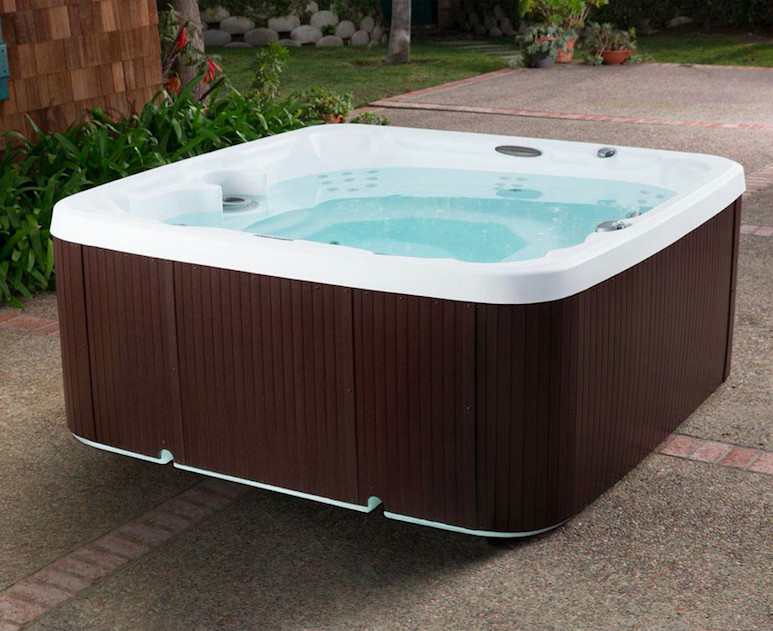 Spa.jpg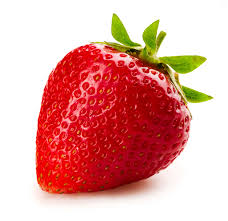 Strawberry.jpg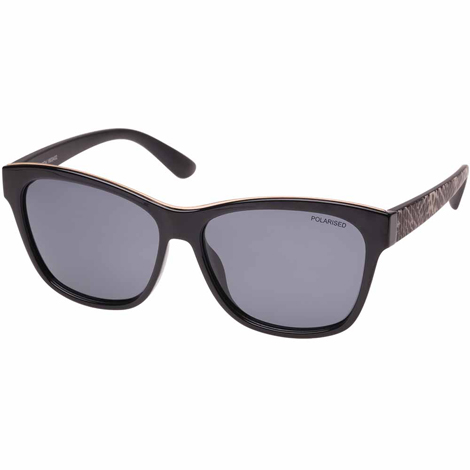 Sunglasses.jpg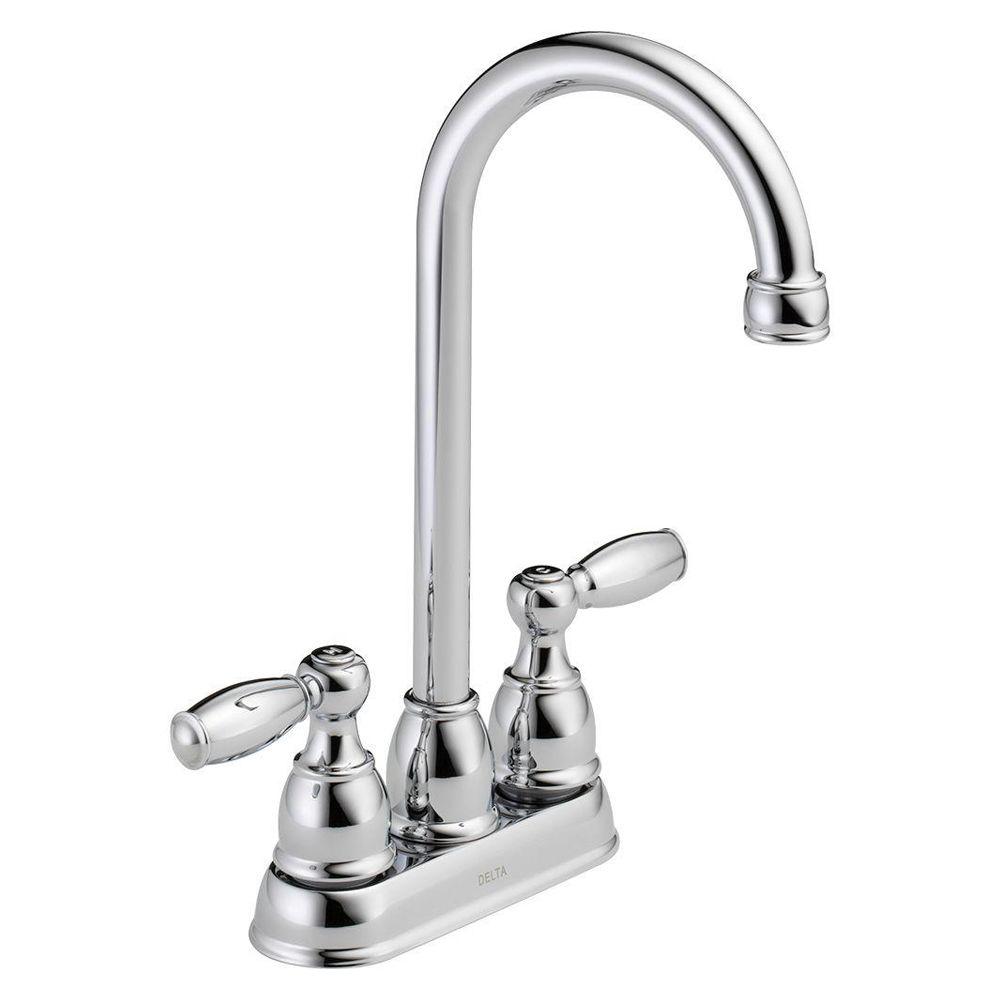 Tap.jpg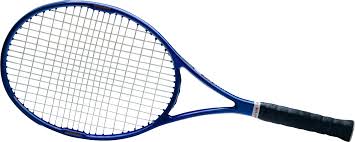 Tennisracket.jpg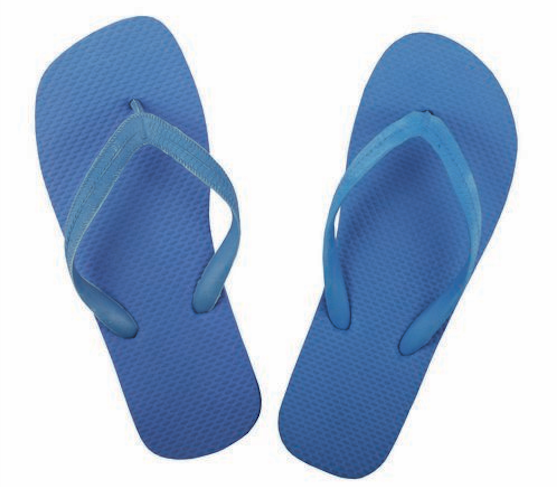 Thongs.jpg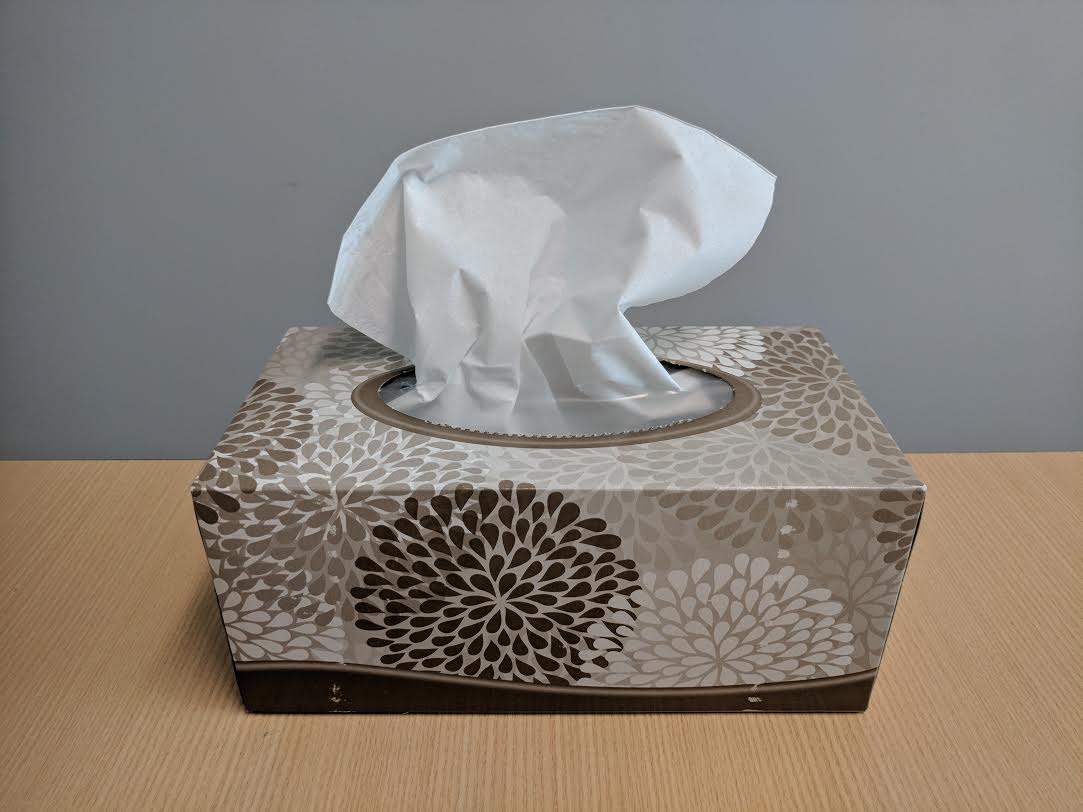 Tissue.jpg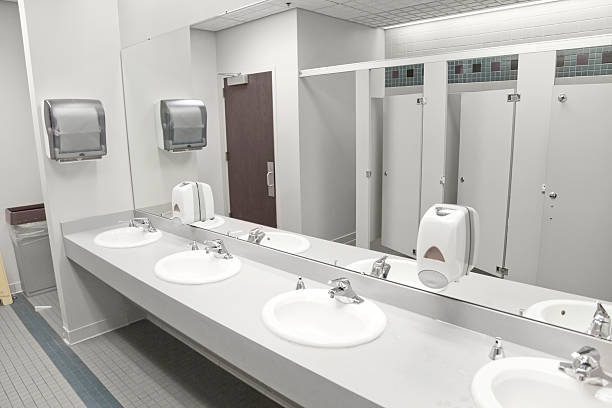 Toilet.jpg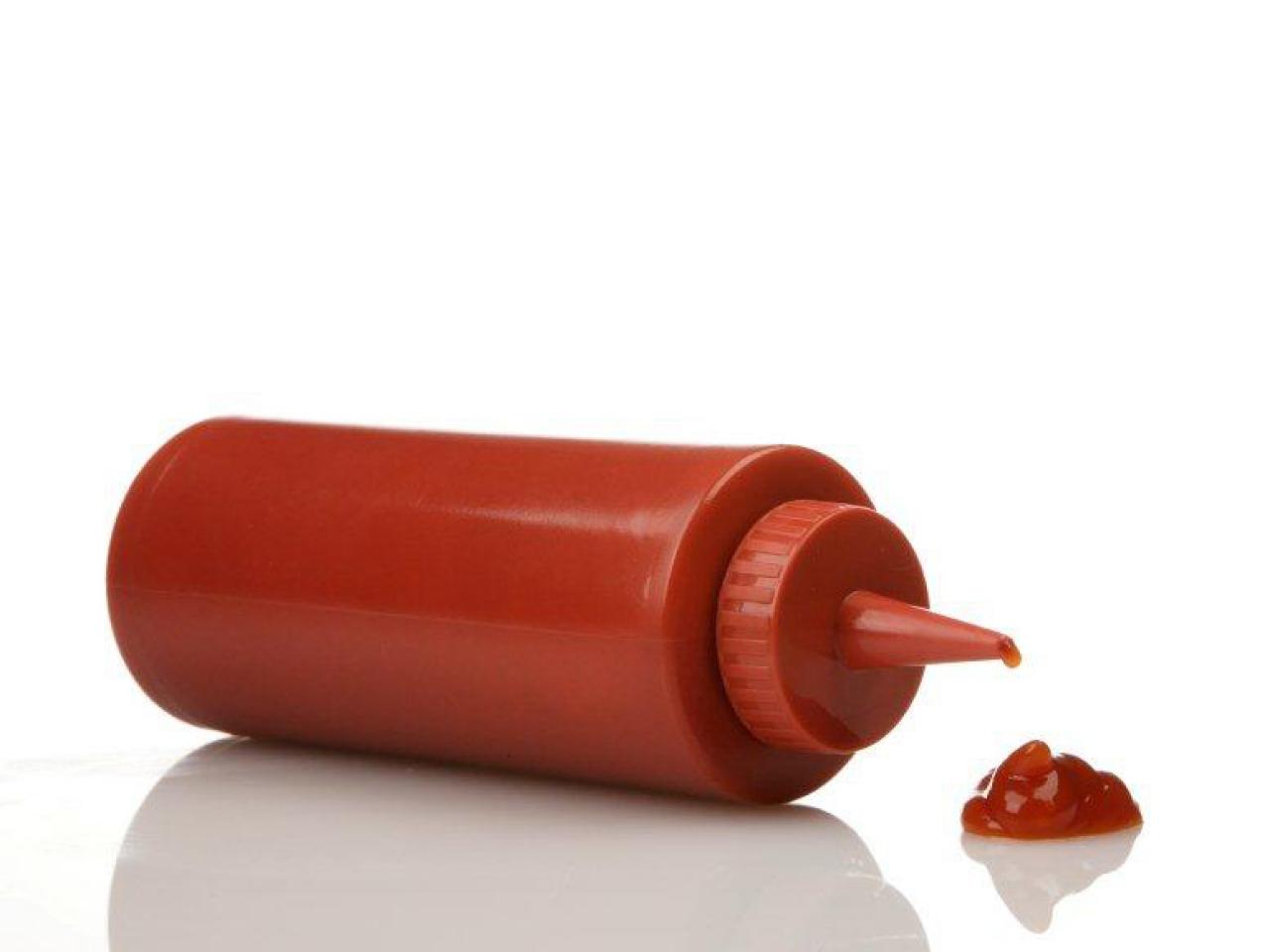 Tomatosauce.jpg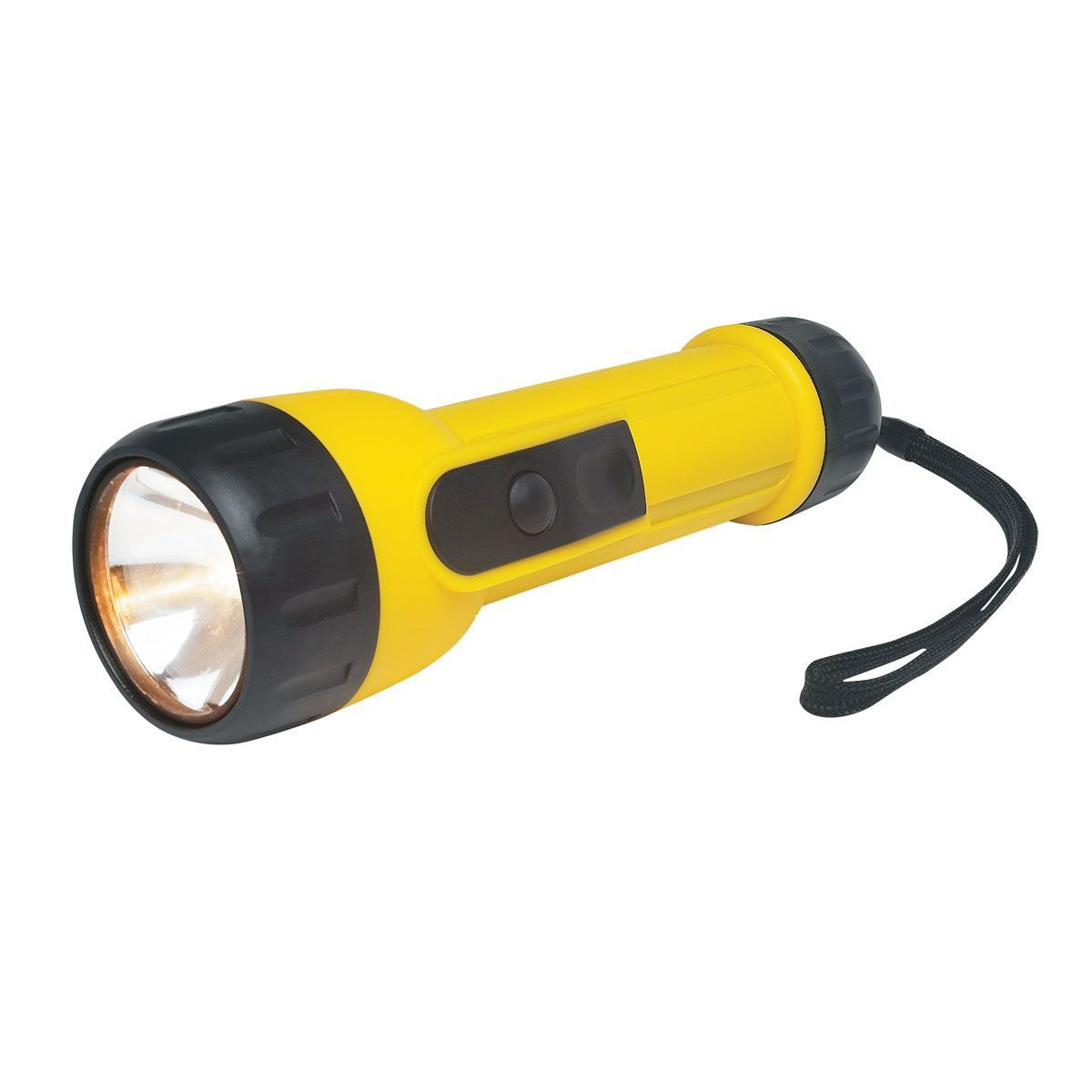 Torch.jpg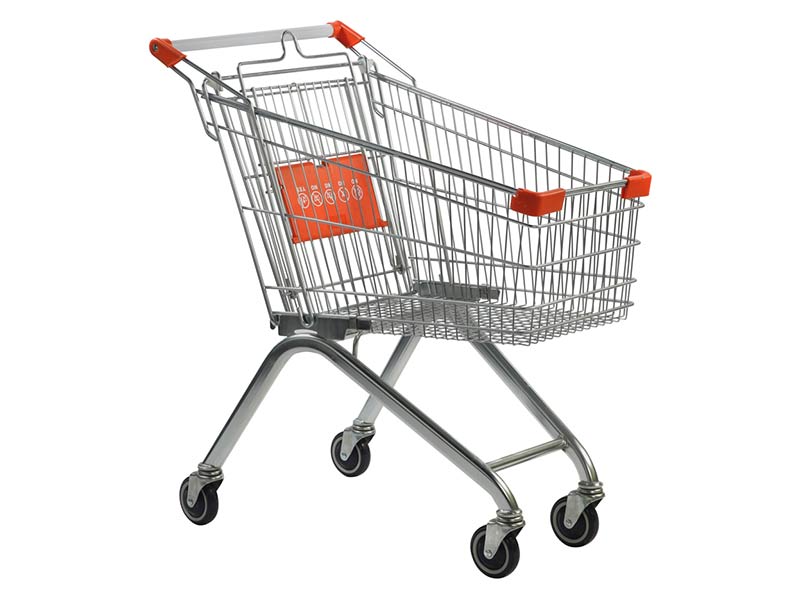 Trolley.jpg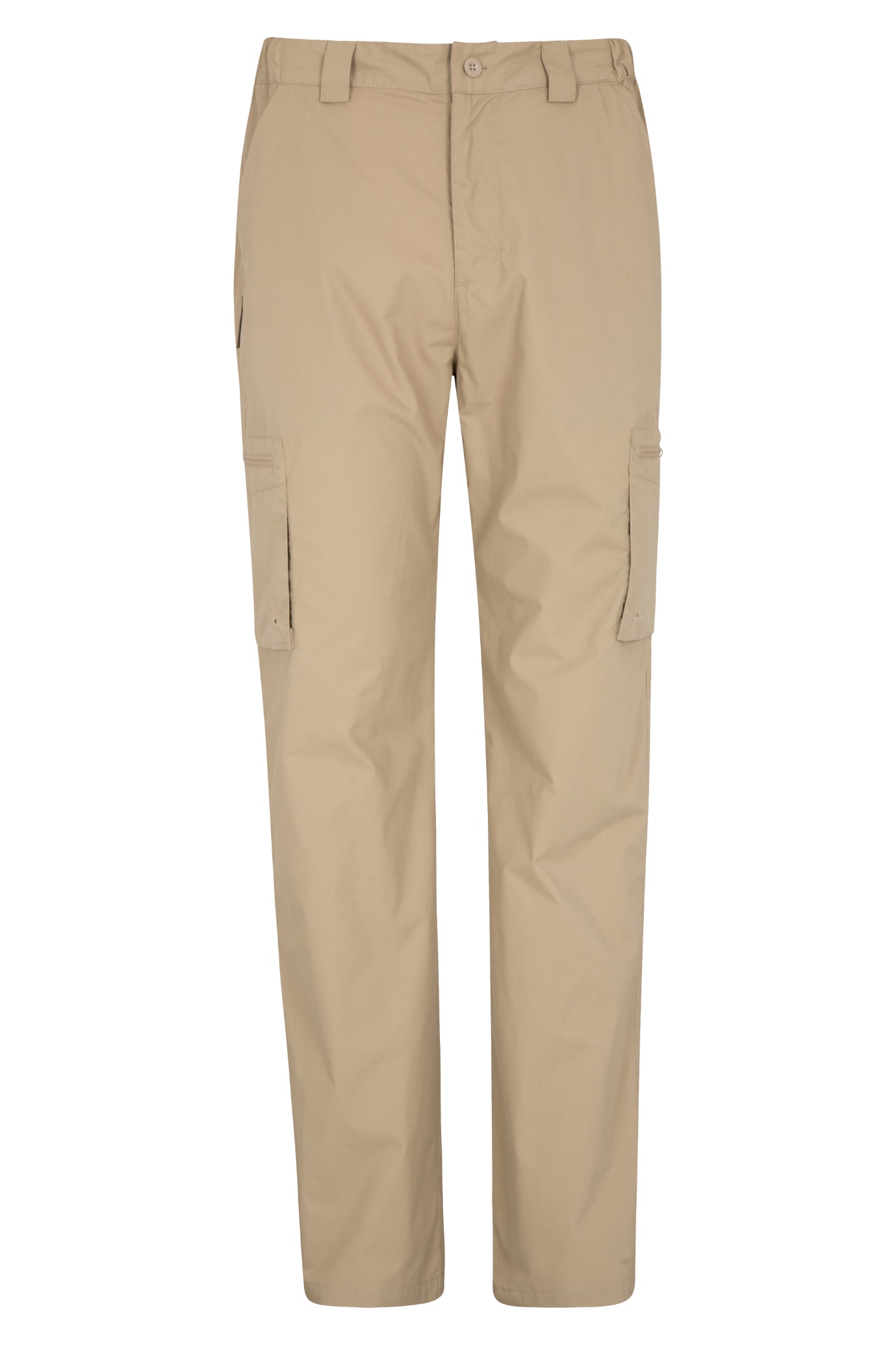 Trousers.jpg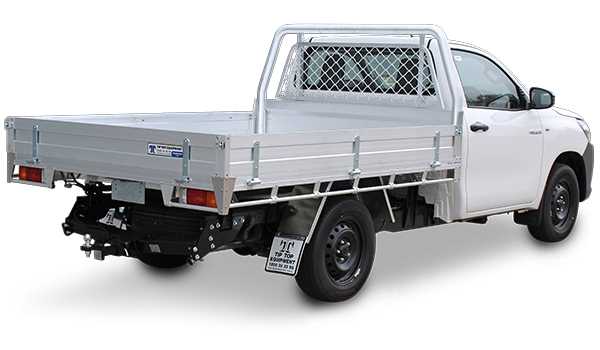 Ute.jpg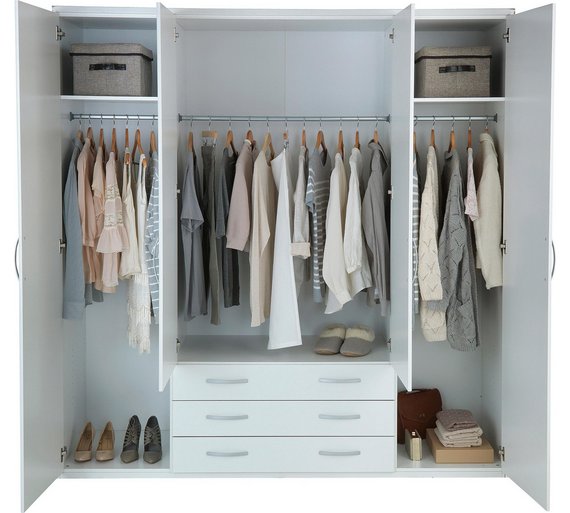 Wardrobe.jpg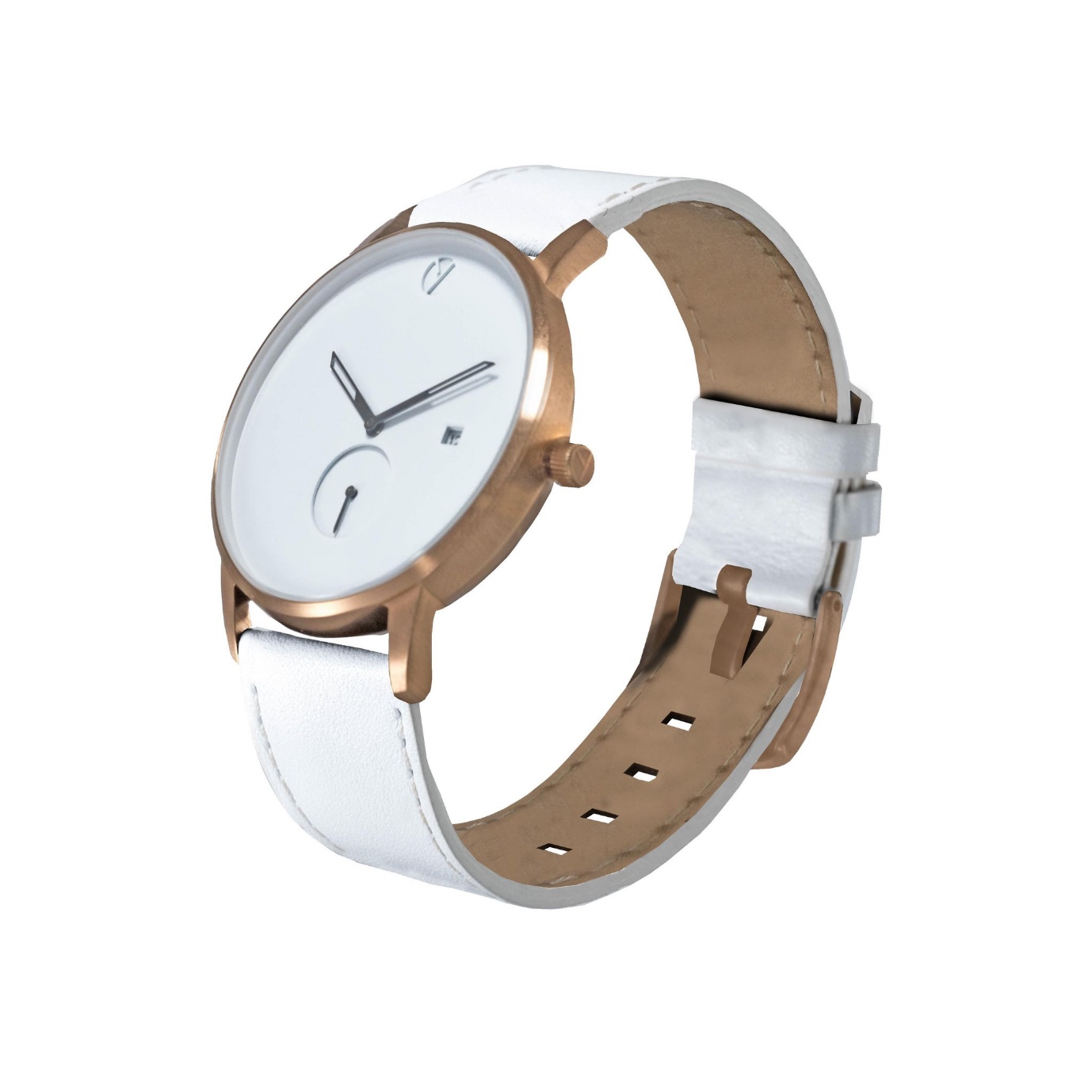 Watch.jpg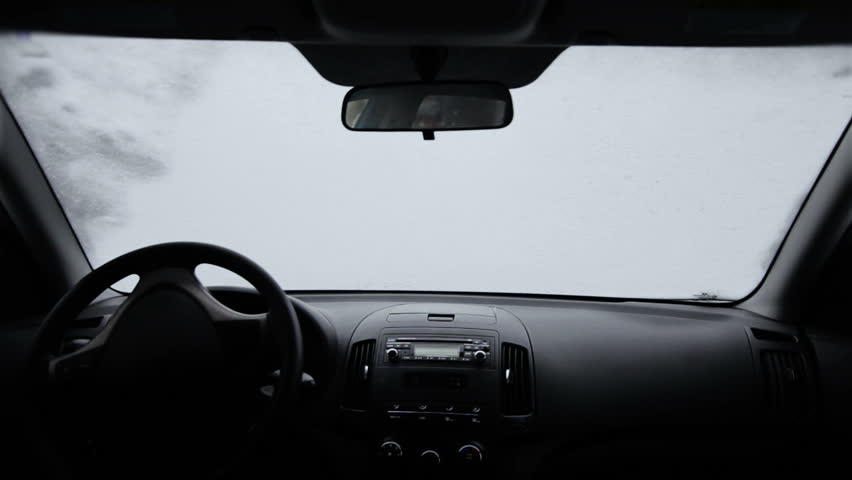 Windscreen.jpg